Name of Journal: World Journal of PsychiatryManuscript NO: 66278Manuscript Type: REVIEWPrevalence and correlates of aggressive behavior in psychiatric inpatient populationsGirasek H et al. Prevalence and correlates of aggressive behaviorHunor Girasek, Vanda Adél Nagy, Szabolcs Fekete, Gabor S Ungvari, Gábor GazdagHunor Girasek, Vanda Adél Nagy, Gábor Gazdag, Department of Psychiatry and Psychiatric Rehabilitation, Jahn Ferenc South Pest Hospital, Budapest 1204, HungarySzabolcs Fekete, Department of Psychiatry, National Institute of Forensic Psychiatry, Budapest 1108, HungarySzabolcs Fekete, School of PhD Studies, Semmelweis University, Budapest 1085, HungaryGabor S Ungvari, Division of Psychiatry, School of Medicine, University of Western Australia, Crawley 6009, AustraliaGabor S Ungvari, Section of Psychiatry, University of Notre Dame, Fremantle 6160, AustraliaGábor Gazdag, Department of Psychiatry and Psychotherapy, Faculty of Medicine, Semmelweis University, Budapest 1083, HungaryAuthor contributions: Gazdag G and Fekete S designed the project; Girasek H and Nagy VA performed the literature search and prepared the first draft of the manuscript; Gazdag G, Fekete S and Ungvari GS critically reviewed and corrected the manuscript. All authors approved the final version of the text.Corresponding author: Gábor Gazdag, MD, PhD, Professor, Department of Psychiatry and Psychiatric Rehabilitation, Jahn Ferenc South Pest Hospital, Köves út 1, Budapest 1204, Hungary. gazdag@lamb.huReceived: March 24, 2021Revised: June 18, 2021Accepted: November 24, 2021 Published online: January 19, 2022AbstractAggressive behavior in patients with psychiatric disorders is attracting increasing research interest. One reason for this is that psychiatric patients are generally considered more likely to be aggressive, which raises a related question of whether diagnoses of psychiatric disorders predict the prevalence of aggressive behavior. Predicting aggression in psychiatric wards is crucial, because aggressive behavior not only endangers the safety of both patients and staff, but it also extends the hospitalization times. Predictions of aggressive behavior also need careful attention to ensure effective treatment planning. This literature review explores the relationship between aggressive behavior and psychiatric disorders and syndromes (dementia, psychoactive substance use, acute psychotic disorder, schizophrenia, bipolar affective disorder, major depressive disorder, obsessive-compulsive disorder, personality disorders and intellectual disability). The prevalence of aggressive behavior and its underlying risk factors, such as sex, age, comorbid psychiatric disorders, socioeconomic status, and history of aggressive behavior are discussed as these are the components that mostly contribute to the increased risk of aggressive behavior. Measurement tools commonly used to predict and detect aggressive behavior and to differentiate between different forms of aggressive behavior in both research and clinical practice are also reviewed. Successful aggression prevention programs can be developed based on the current findings of the correlates of aggressive behavior in psychiatric patients.Key Words: Aggression; Mental disorders; Inpatients; Prevalence; Risk factors; Risk assessment©The Author(s) 2022. Published by Baishideng Publishing Group Inc. All rights reserved. Citation: Girasek H, Nagy VA, Fekete S, Ungvari GS, Gazdag G. Prevalence and correlates of aggressive behavior in psychiatric inpatient populations. World J Psychiatry 2022; 12(1): 1-23URL: https://www.wjgnet.com/2220-3206/full/v12/i1/1.htm  DOI: https://dx.doi.org/10.5498/wjp.v12.i1.1Core Tip: The aim of this paper is to provide an overview of the prevalence of aggressive behavior of patients with various psychiatric disorders focusing mainly on inpatient populations. It also discusses the most commonly used measurement tools for aggressive behavior. As aggressive behavior endangers the safety of both patients and staff, predicting aggression is a key to its prevention. This review also highlights the importance of risk assessment and prevention of aggression in psychiatric patients.INTRODUCTIONThe relationship between psychiatric disorders and aggressive behavior has always been a contentious issue, as it is difficult to determine whether psychiatric patients are more likely to be aggressive and whether psychiatric disorders predict aggressive behavior[1].The authors of most recently published studies agree that there is an increased risk of aggressive behavior in certain psychiatric disorders[2-5]. In a meta-analysis, the proportion of patients classified as aggressive during their acute psychiatric treatment ranged from 8% to 44%[2]. Aggressive behavior and violence pose a serious challenge to psychiatric care providers as they threaten the safety of both the patients and staff[1,2,6]. They also result in longer hospitalization times and the increased stigmatization of psychiatric patients[3]. To predict and prevent violent events in inpatient units, it is crucial to recognize the relationships of the sociodemographic and clinical characteristics of inpatients with the risk of aggression[2]. The aims of this paper are to review the risks of aggressive behavior associated with different psychiatric disorders and assess the commonly used measurement tools to measure various aspects of aggressive behavior.Definition of aggressionThere are several definitions of aggression, a rather broad term used with different emphases in criminology, political and social science, and psychiatry. For the purpose of this review, aggression is defined as a human behavior manifesting as verbal or physical acts that target other human beings, animals, or objects with the aim of causing harm. The aggressors are not always aware of the implications of their actions and the damage caused. If the harm is coincidental or a secondary consequence, the act is not considered as aggressive[7,8].Instrumental or proactive aggression involves intentionally harming an individual to achieve a desired goal. In contrast, impulsive aggression is often referred to as hostile or reactive aggression that has no identifiable goal. In impulsive aggression, the perpetrator is driven by anger, and the act is an inconsiderate and unplanned response to perceived provocation[7,9,10]. In line with most definitions, in this paper, violence is referred to as an extreme form of aggressive behavior with the purpose of physically harming others, irrespective of the consequences[7].Methods of the reviewThis narrative review began with a search of the PubMed, PsychINFO, Google Scholar databases using the key words such as (psychiat* or mental*) and (aggress* or violen* or hostil*) and measure*. The publication was chosen if it included any of the following categories of psychiatric disorders and syndromes: dementia, psychoactive substance use, acute psychotic disorder, schizophrenia, bipolar affective disorder, major depressive disorder, obsessive-compulsive disorder, personality disorders (PDs) and intellectual disability. The papers included were peer-reviewed journal articles and books that were published mainly in English. Further articles were reached by following up references. We tried to review the most recent research data to present the current findings of the prevalence and correlates of aggressive behavior in psychiatric inpatient populations.Aggression in different psychiatric disordersDementiaAlzheimer’s disease (AD) and mild cognitive impairment (MCI) increase the risk of agitation and aggressive behavior[11-14]. Aggressive behavior is one of the most common and disturbing complications of cognitive impairment, such as dementia; it contributes to early hospital admission and increases the burdens of caregivers and hospital staff[11], as patients with dementia can harm themselves and other patients[12,13]. The extent of functional deficits and cognitive impairment in dementia is correlated with behavioral and psychiatric symptoms, including apathy, irritability, agitation, aggression, delusions, depressive mood, and anxiety[12]. The main neuropathological finding related to progressive changes in behavior and aggression[15-17] is prefrontal cortical atrophy, which is also associated with dementia[18]. In frontotemporal dementia, anger and other confrontational/critical and emotionally charged ideas and behaviors underpin the development of interpersonal aggression and social isolation[19]. Further brain areas significantly associated with aggression in dementia include the dorsomedial prefrontal and orbitofrontal cortices and the amygdala[20-22]. In a meta-analysis, the prevalence of aggressive behavior in patients with AD and MCI was reported to be 27.8% and 7.4%, respectively[11]. However in another study aggression was found to be the major cause of hospitalization - in 34.2% of all cases - particularly in patients with moderate/severe dementia[23]. Place of residence was also correlated with aggression. For example, agitation and aggressive behavior were observed in 20% of outpatients living in the community, but in 40%–60% of patients living in nursing homes[24]. In a meta-analysis, no significant difference was observed in the risk of physical aggression between patients with different types of dementia with the exception of patients with frontotemporal dementia, among whom the prevalence of criminal behavior was 37%, as opposed to only 8% in patients with AD[11]. In contrast, studies of verbal aggression in AD showed significantly higher rates ranging from 28% to 67%[14]. However, no significant correlation was reported between verbal aggression and the severity of dementia measured by the Mini Mental State Examination, although verbal aggression was found to be related to the presence of delusions[14].Aggressive behavior in AD is associated with depression, loss of family contact, a poor caregiver–patient relationship, and chronic pain[11,25-27]. Objectively assessing the level of pain in dementia patients can be challenging, although reducing pain could decrease agitation and aggressive behavior[13]. A systematic review confirmed the clinical impression that compared with women, men have higher rates of aggression and other behavioral problems, such as wandering, abuse of others, and social incompetence[28].Psychoactive substance useSubstance use disorders are among the most prevalent psychiatric disorders, but only a minority of such patients seeks treatment. The relationship between drug use and aggressive behavior is a constantly growing concern[29,30]. It is universally accepted that alcohol and certain drugs significantly increase the incidence of aggressive behavior[2,29-33]. In a forensic psychiatric sample, 28% of patients with previous offences committed crime under the influence of a psychoactive substance[34]. Aggressive behavior occurs at any stage of drug use: in acute intoxication, in connection with drug-seeking behavior, in withdrawal, or in episodes of drug-induced psychosis[31]. Drugs and violence are related directly when the drug pharmacologically induces violence or indirectly when the violence serves as a method of obtaining the drug[32]. Overall, the relationship between drugs and aggression is complex and is driven by a combination of factors related to both transient and permanent physiological, psychological, environmental, and individual differences[30].Alcohol: Alcohol is the substance most commonly associated with aggressive and violent behavior[31]. The link between acute alcohol consumption and aggressive behavior is well-known[35]. Even moderate amounts of alcohol increase the likelihood of aggressive behavior[32]. Alcohol consumption has been associated with increased frequency and severity of physical aggression toward acquaintances and strangers[36,37], increased verbal aggression[38], domestic and marital violence[39,40], sexual harassment[41-43], and suicide[44]. There is preliminary evidence that alcohol is more closely associated with murder, rape, and abuse than any other substance[31].Alcohol increases aggression in both men and women, but this effect is stronger in men[35]; men intoxicated with alcohol are prone to physical aggression, whereas women are prone to verbal aggression[45]. However, a recent study[46] found no intersex difference in the effect of alcohol on aggressive behavior. Alcohol consumed by women at home increases their physical aggression toward their male partners, and the amount of alcohol consumed is positively correlated with physical aggression[47-49].Chronic alcohol dependence can lead to changes in personality structure; the person increasingly blames others for his/her condition, and frequent interpersonal conflicts develop, often leading to physical or verbal aggression. Furthermore, irritability and agitation increase during periods of withdrawal, triggering the onset of aggression[31].Because of the high individual variability in the effects of alcohol on aggressive behavior, most authors emphasize the interplay between several factors[32]. Alcohol impairs frontal lobe functions, affecting the handling of threatening situations[50-53], reduces inhibitions[51], and influences neurochemical systems that mediate aggressive behavior[54-56]. It is well-established that heavy alcohol consumption affects prefrontal cortex thereby contributing to the development of aggressive behavior[57-59]. Even a small amount of alcohol can reduce the activity of the medial prefrontal cortex[60] resulting in the impairment of prefrontal executive functions, which may lead to careless, inappropriate, or aggressive behavior[61,62]. Alcohol consumption frequently provides false justification for the variety of antisocial behaviors displayed by the intoxicated person[63]. Heroin: There is compelling evidence that heroin increases aggressive behavior, including physical aggression against others, impulsivity, and suicidality[30,64-66]. An analysis of the history of 527 heroin users found that almost 43% of them had attempted suicide[67]. The symptoms of opioid withdrawal can be so severe and painful that opioid users may unintentionally become violent when trying to obtain opioid drugs to seek relief from the withdrawal symptoms[31]. Research data support the view that the elevated level of aggression among heroin users is driven by individual differences in aggressive behavior and other risk factors, such as childhood abuse, family history of aggression and psychiatric illness, and living in a poor neighborhood, rather than the direct effect of heroin itself[30,68].Cannabis: Cannabis is commonly regarded as a relatively harmless substance, but there is strong evidence that cannabis withdrawal can cause anger and lead to hostile behavior[30,69,70]. Compared with non-users, regular cannabis users were almost twice as likely to show aggressive behavior towards their partner, were 1.2 times more likely to be victims of aggression by their partners and were 2.4 times more likely to be both perpetrators and victims of aggressive behavior[71]. These findings remained true even after controlling for the effects of alcohol and other drugs[71]. Stimulants: Both cocaine[22,59] and methamphetamine use can trigger hostile behavior[31,72-74]. 3,4-methylenedioxy-N-methamphetamine has been found to reduce aggression during its acute use[30,75,76], followed by a flare-up of aggression in the following days and a return to baseline after approximately one week[77]. A meta-analysis found that among illicit drugs, cocaine has the strongest link to physical, sexual, and psychological aggression[78]. Tomlinson et al[30] highlighted that the relationship between cocaine use and aggressive behavior may be enhanced by personality traits, such as poor impulse control and antisocial traits.Hallucinogens: The use of most hallucinogens has been negatively correlated with aggression, i.e., positively associated with a lowered risk of aggressive behavior and elevated mood[30,79]. Both psilocybin[80] and lysergic acid diethylamide[30,31] decrease interpersonal conflicts and subsequent aggressive behavior[81].Acute psychotic disorderMore than 50% of all violent incidents in the context of psychiatric illness occur during psychiatric care[82-85]. Psychotic symptoms have traditionally been considered as a major contributing factor to aggression[83,86-88]. Several studies have shown that first-episode psychoses carry a high risk of aggressive behavior[89-91]: approximately one-third of patients with first-episode psychosis exhibit hostility and verbal and/or physical aggression during hospitalization, and the severity of their violence frequently poses risk to others[92]. In one study, 16% of patients with first-episode psychosis were reported to be aggressive in the week before admission, 7% were aggressive in the week after admission, and 10% were aggressive in both periods[92]. In another study, aggressive behavior was observed in more than half of the patients with first-episode psychosis, with verbal aggression being the most common aggressive behavior in inpatient wards[88,93]. In a similar study, nearly 70% of participants with first-episode psychosis were reported to have committed at least one act of physical and/or verbal abuse in the year prior to admission, and 43% and 61.5% showed physical and verbal aggression, respectively[85]. A study reported that most of the violent acts by patients with first-episode psychosis targeted themselves or property, whereas only 7% of the violent acts were committed against another person, and only 2.5% of these caused actual injuries, such as bruises and scratches[92]. Furthermore, 46% of patients had conflicts with the law, of whom 42.9% were arrested and 35.1% spent at least one night in prison[85]. Approximately one-fifth of patients reported some form of suicidal ideation and behavior, including suicide attempts, during the first episode of psychosis[88]. A recent meta-analysis found that 18.4% of patients attempted suicide during their first episode of psychosis prior to seeking treatment[94]. Several sociodemographic and illness-related factors can contribute to the development of aggressive behavior[95,96]. Risk factors for aggression during first-episode psychosis include younger age, male sex, lower socioeconomic status, a longer duration of untreated psychosis, a manic state, drug use, antisocial personality traits, childhood emotional/physical/sexual abuse, and impulsivity[85,88,90,97-99].SchizophreniaPatients with schizophrenia tend to exhibit hostile behavior, particularly during an acute psychotic episode. These patients face an almost four times greater risk of aggressive behavior than people with no psychiatric problems[82,100,101]. The degree of aggression is significantly related to psychopathology[101-103]. Violent behavior is more commonly displayed by patients who have psychotic symptoms, such as command hallucinations that encourage them to act violently[104]. Impulsivity in schizophrenia is also closely related to aggression and suicidal behavior[3,105-107]; in a study of risk factors for suicide in schizophrenia, 11.6% of the patients attempted suicide right after the violent behavior[108]. Patients with schizophrenia, particularly those in the acute phase, frequently exhibit hostility, anger, and agitation that can lead to verbal or even physical aggression[109-111]. Both hostility and aggressive behavior are associated with longer and more frequent hospitalization[100,112-115]. Aggression also occurs frequently after discharge from hospital: a meta-analysis revealed that 10% of patients with schizophrenia, compared with only 2% of the general population, exhibited aggressive behavior in the community[116].The prevalence of threatening and aggressive behavior is common in hospitalized schizophrenia patients, ranging from 10% to 45%[1,110,117-121], but a recent meta-analysis found higher rates of 15.3%–53.2%[122]. Although different forms of aggression are common, with verbal aggression occurring in up to 75% of the cases, serious physical injury is rare[1,93,123-125]. The prevalence of auto- and hetero-aggression in schizophrenia has been reported to show considerable intersex differences. For example, in a previous study, 75% of the male patients and 53% of the female patients demonstrated some form of aggressive behavior during their first hospitalization and in the following two years, while 17% of the male patients and 26% of the female patients attempted suicide[100]. Demographic factors that predict aggression include younger age, male sex, and single marital status[1,3]. Co-morbid psychiatric disorders, primarily substance use disorders, significantly contribute to aggressive and violent behavior in patients with schizophrenia[100,116,126,127]. It is estimated that 20%–65% of patients with schizophrenia use illicit drugs, compared with 16.7% of the general population[101]. In addition to substance use disorders, other common comorbidities, such as antisocial personality disorder, can also increase the risk of aggressive behavior in patients with schizophrenia[2,3].Bipolar affective disorderBipolar disorder is associated with an increased risk of aggressive behavior[128-131]. A high risk of aggressive behavior has also been demonstrated in bipolar patients in remission[110,132-134]. The lifetime prevalence of aggression was 12.2% in a mixed group of bipolar patients[135] and 25.3% in patients with bipolar I disorder[136]. Aggressive or violent behavior in bipolar patients usually appears during acute manic episodes[137-139] and is a common cause of hospitalization in this population[130,140-142]. Involuntary hospitalization for acute mania is significantly associated with higher rates of aggression/violence and lower rates of insight[109,143]. A clear association was found between the presence and severity of aggression during a manic episode and psychotic symptoms[130,144]. Patients with mood-incongruent psychotic symptoms are more prone to agitation or aggression[145-149]. Agitation — a common symptom in acute bipolar mania — is characterized by motor restlessness and increased responsiveness that can lead to physical aggression[110,150]. No association has been found between aggressive and suicidal behaviors in bipolar illness[130] or between male sex and aggressive behavior[141,151]. Serotonergic hypoactivation has been hypothesized to play a role in the neurobiological basis of aggression in bipolar illness[131]. The association between prefrontal cortical dysfunction and aggressive behavior in bipolar patients has been repeatedly confirmed[152-154]. Damage to the prefrontal cortex results in disruption of executive functions, leading to dysfunctional patterns of behavior in the social realms including emotional outbursts, increased risk-taking and aggression as well as disorganized behavior[61,155]. Executive dysfunction is common in bipolar disorder, schizophrenia and acute psychoses[156,157], where impaired impulse control and dysregulated behavior manifest in aggression[158].A further possible explanatory factor for aggression in mania may be a lack of insight. Aggressiveness during acute manic episodes depends on the severity of the episode and the degree of insight[130,159]. Possible predictors of aggressive or violent behavior in mania include past aggressive or violent behavior, criminal history, childhood sexual abuse, being a victim of previous violence, comorbid PDs, and alcohol and/or drug abuse[110].Major depressive disorder Depression is a risk factor for aggressive behavior, mostly in the form of auto-aggression[160]. Factors associated with aggressive behavior in depression include impulsivity[160-163], alcohol use[160,164-168], and the risk of suicidal behavior[169-173]. High impulsivity scores were found in a sample of patients diagnosed with major depressive disorder who had previously attempted suicide[163]. Suicide attempters are more aggressive than non-attempters[174-177]. Associations have also been found between attachment anxiety and suicide attempts[178,179] and between the expression, proneness, and attributions of anger and adult attachment styles[179]. Adults with a preoccupied attachment style, which is characterized by the person having a negative image of him/herself and a positive image of others, are more likely to display high-risk behaviors and even suicidal gestures due to their dysregulated emotional and behavioral control[178]. Insecurity is associated with signs of dysfunctional anger, such as hostility. An anxious-ambivalent attachment style is characterized by inward-directed anger and displaced aggression, whereas a secure attachment style is characterized by the appropriate, functional expression of anger[173,178,179]. Symptoms of depression and anger have been associated with attachment style and auto-aggression in depressed inpatients[173]. It was hypothesized that the aggressive behavior of patients with elevated attachment anxiety is self-directed, resulting in non-suicidal self-harm or suicide attempts. This theory is supported by the fact that depressive symptoms are strongly associated with suicide attempts, suggesting that depression is a partial mediator to the relationship between attachment anxiety and self-directed aggression[173]. Increased alcohol consumption is also a mediator to the relationship between depression and aggression. In one study, the prevalence of alcohol use disorder was estimated at 32.3% in a sample of people who reported a depressive episode in the previous year, as opposed to only 9.5% in the non-depressed sample[180]. It was hypothesized that in the anxiety/aggression-driven subtype of depression, depressive episodes are triggered by increased anxiety and/or unregulated, outwardly directed aggression, such as irritability or outbursts of anger. Consequently, in this subtype of depression, the symptoms of dysregulated aggression and/or anxiety mask the depressive mood[181]. Assessment of depression should include a search for evidence of comorbidity with alcoholism and personality traits such as aggression and impulsivity to better understand the link between depression and suicidal behavior and to identify patients at a higher risk of suicidal behavior[166].Obsessive–compulsive disorderThe relationship between obsessive–compulsive disorder (OCD) and aggression has been explored in relatively few studies. Increased aggression and hostility in OCD are positively correlated with symptoms of hoarding[182,183], the inhibition of avoidant behavior or rituals[184], and the severity of OCD symptoms[183,185,186].In OCD, indirect aggression is more common and direct aggression is relatively infrequent[187]. The relationship between latent aggression (hostility/aggression toward other individuals, which is not openly expressed but manifested in fantasies or disguised forms that are not always conscious to the individual) and OCD has been explored[188-190] but not extensively studied. Explanations offered for this association include the psychodynamic theory of OCD[189,190] and the role of anxiety, which may prevent OCD patients from expressing their anger because they are worried about how others will react to an openly aggressive behavior[183,191].Increased anger[192,193], hostile behavior[183,194], and frequent interpersonal conflicts have been reported in studies on OCD[183,189,190,195]. In one study, more than half of the OCD patients reported interpersonal conflicts, with one in two patients admitting that they were aggressive with their partner[195]. Family members who refuse to participate in the rituals of an OCD patient may be targets of aggressive behavior[190,195]. Another source of interpersonal conflict in OCD is when patients take excessive precautions to maintain the safety of others (e.g., forced control of locks) who do not take these precautions as seriously[196], which induces anger and hostile behavior in OCD patients[197]. Patients find it harder to alleviate their anxiety when experiencing high levels of hostility, which predicts poor treatment outcomes[183,191,198]. Hostility and high levels of anxiety are linked to suicide in OCD patients; in a recent study, 27% of the OCD patients had suicidal ideation during their lifetime and 33% had attempted suicide[198].Personality disordersPDs are associated with an increased risk of developing aggressive and violent behavior[199-201]. The relationship between PDs and aggression is complex, because PDs differ in terms of the type, severity of frequency of aggressive behavior[202,203]. Among the 10 PDs described in the Diagnostic and Statistical Manual of Mental Disorders, Fourth edition, aggression is typically associated with Cluster B PDs (antisocial, borderline, histrionic, and narcissistic PDs) and paranoid PD among Cluster A PDs[204-208]. Patients with Cluster B PDs are 10 times more likely to have a criminal conviction and eight times more likely to be in prison than patients with other PDs[209]. Violent crime is most frequently exhibited by individuals with antisocial PD but is also common among criminals with borderline, narcissistic, and paranoid PDs[210].Patients with antisocial and borderline PDs have the greatest risk of hostile behavior[208], being four times more likely to be hostile in a psychiatric ward than patients with other PDs[121]. Patients with antisocial PD are 12.8 times more likely to commit a violent act, compared with the general population[211]. Up to 73% of patients with borderline PD have been found to behave aggressively during a one-year period[212], 58% participated in “occasional or frequent” fights, and 25% used a gun against others at some point in their lives[213]. Crimes committed by patients with borderline PD are impulsive, explosive episodes of physical violence, whereas those committed by patients with antisocial PD are driven by instrumental aggression[214,215].Borderline personality disorder: The hostile behavior of patients with borderline PD is predicted by several possible factors, including interpersonal dysfunction, negative interpersonal events[216,217], hypersensitivity to social rejection[218], and increased sensitivity to threat[208,219]. One study reported that patients with borderline PD experienced significantly more fear than did healthy controls when presented with neutral faces[220,221]. These results suggest that patients with borderline PD do not properly recognize facial emotional expressions, which increases their feelings of threat or provocation and may ultimately lead to reactive aggression[219]. Factors underlying hostility in borderline PD include comorbid psychiatric disorders and/or substance use, affective lability, and childhood abuse[222,223]. Affective dysregulation and impulsive aggression in these patients require special attention, as they are risk factors for suicidal behavior, self-harm, and interpersonal aggression and influence the choice of psycho- and pharmacotherapy[223]. Most studies have found no significant intersex difference in the aggressive behavior of patients with borderline PD, but one study reported more self-aggressive behavior among female patients than among their male counterparts[224]. Antisocial personality disorder: While the aggressive behavior of patients with borderline PD is generated primarily from intense anger and instability[225], patients with antisocial PD usually perceive their environment as hostile, and therefore, their aggressive behavior stems from their perceived need to fight for their own safety and survival[226]. These patients use hostility to gain personal benefits[227-229]. They are scarcely able to delay gratification and thus use aggressive behavior when their demands are not met[226]. Narcissistic personality disorder: Narcissism has been reported to be a significant predictor of violent behavior in clinical and forensic psychiatric samples, with odds ratios ranging from 1.21 to 11.46[230]. A systematic review found that both low self-esteem[231] and unstable self-esteem[230] in patients with narcissistic PD are associated with violent behavior and hostility. Individuals with high but unstable self-esteem are most likely to report anger and hostility, whereas high but stable self-esteem prevents anger and aggression[225].Intellectual disabilityAggressive behavior by people with intellectual disability is the main reason for their referral to healthcare services[232-235]. A hostile attitude can have serious negative consequences for people with intellectual disabilities, as it can damage their personal development and social relationships and their quality of life[236-238]. In addition, the aggressive behavior of patients with intellectual disabilities often imposes a heavy burden on their relatives and caregivers and thereby negatively impacts their quality of life[235,237].Patients with intellectual disabilities exhibit different forms of aggression, including physical and verbal aggression, destructive behavior toward the physical environment, self-harm behavior, and sexually aggressive behavior[232,235], and the prevalence of these different forms also differs significantly among patients[239]. The prevalence of physical aggression ranges from 2.1%[240] to 24.4%[232], while that of verbal aggression ranges from 5.9%[241] to 37.6%[232]. Verbal aggression is the most common form of aggressive behavior in this population[232,234,242]. A study reported that the incidence of any form of aggressive behavior in these patients assessed in a one-year period was 51%, whereas that of all forms of hostile behavior was less than 6%[232].The extent of hostility and its behavioral manifestations are linked with psychosocial and sociodemographic factors, the severity of intellectual disability, and the presence of comorbid psychiatric disorders. For example, aggressive behavior is more common in men with intellectual disability than in women[243]. Sexually aggressive behavior is associated with the severity of intellectual disability[235] and with the frequency of rage and objectionable personal habits[244]. Physical aggression is associated with more severe intellectual disability and younger age[234]. Hostile behavior is more common in cases wherein intellectual disability is associated with autism, psychotic disorder, paranoia, depression, and/or a PD[245]. Self-harm behavior is more common in cases with comorbid autism[232,246].The incidence of auto-aggression, destructive behavior, and hostility against others is higher in health care facilities than at home[247]. van den Akker et al[235] emphasized that hostility is also determined by factors such as the quality of care and the quality and frequency of interpersonal interactions with caregivers. Among patients with intellectual disability, aggressive behavior is frequently used to attract the attention of caregivers thereby increasing the frequency of social interactions[235,248]. Therefore, understanding the background of hostile behavior for each individual is essential to find an effective treatment[235].Measurement tools for aggressionPredicting and preventing aggression and violence are key issues faced by psychiatrists and forensic physicians[249]. Several methods are used to measure aggression, namely interviews, observation, laboratory tests, and projective and self-reported questionnaires[250]. However, all of these methods have limitations, such as social desirability, the effect of cognitive functioning on an individual’s self-perception, or the observer’s effect on observational methods[250,251]. Interpretation of risk factors should involve the patients and their family members to better understand the triggering factors, such as impulsive behavior and substance use[5]. Self-administered questionnaires correctly predict aggressive acts only if the patients admit to committing violent acts[252]. Patients who deny their symptoms and aggressive behavior, particularly physical aggression, have lower scores in self-administered questionnaires (e.g., in AQ)[252]. Structured, systematic assessment tools for predicting direct aggression are a relatively new addition to clinicians’ armamentarium to report, predict, and assess the risk of violence in psychiatric populations[249,253]. In a study by Ogloff et al[254], the accuracy of predicting impending aggression was significantly increased by using a dynamic, structured risk assessment tool for nurses in an acute psychiatric hospital. The main limitations of structured risk assessment tools are the time and resources required to administer them and the difficulties in translating the results into clinical practice[255] (Table 1). Measurement tools based on observation Dynamic Appraisal of Situational Aggression–Inpatient Version (DASA-IV[254]): The DASA-IV is a 7-item (negative attitudes, impulsivity, irritability, verbal threats, sensitive to perceived provocation, easily angered when requests are denied, and unwillingness to follow directions) structured risk assessment tool used to evaluate inpatient aggression. Each of the seven items is evaluated dichotomically, based on its presence or absence in the last 24 h. It takes less than 5 min to complete the scale. Scores of 0, 1 to 3, and 4 or higher indicate very low, medium, and high risks of aggression, respectively, while a score of 6 or 7 indicates a risk of immediate aggression warranting preventive measures[254]. The DASA-IV has moderate or good power for predicting aggressive events[249,253,255]. Historical, clinical, risk management: 20 factors (HCR-20V3[256]): The HCR-20V3 is a 20-item assessment tool that predicts the risk of interpersonal violence. The historical (H) scale consists of 10 items related to violence, and their presence is not expected to decrease with time or treatment even if the relevance of these factors may change over time. The clinical (C) scale consists of five items that are dynamic in nature and can change over time or during treatment. The risk management (R) scale also consists of five items that are dynamic and appraise concerns about the future. The items of the HCR-20V3 are similar to those in the second version of the HCR-20, although some have been revised or classified under other items in the third version[257]. Although relatively few validation studies have been performed on the third version[258], good inter-rater reliability was found for both the whole scale and its sub-scales (between 0.90 and 0.93) when scores were based on interviews and clinical documentation. The HCR-20V3 has good predictive value for violence occurring over a 6- to 12-mo follow-up period[259]. Brøset Violence Checklist (BVC[260]): The BVC is a 6-item violence risk assessment checklist that evaluates six behavioral changes (confusion, irritability, boisterousness, physical threats, verbal threats, and attacks on objects) that often trigger aggression among inpatients[260]. The BVC can be assessed quickly and easily (“1” denotes the presence of the behavior and “0” its absence) and is intended to predict the risk of inpatient violence occurring within 24 h. The total score is derived from the sum of the scores for each item. A score of 1 or 2 indicates a moderate risk of violence that requires preventive action, whereas a score of 3 or higher indicates a high risk of violence that requires immediate preventive action and activation of attack management plans[253,260,261].Staff Observation Aggression Scale-Revised (SOAS-R[262]): The SOAS-R consists of five items measuring different aspects of aggression: observed provocation, means used by patient, aim of aggression, consequences, and immediate measures taken by nurses. The total score is calculated by summing the scores for each item; scores range from 0 (no aggression) to 22 (most severe form of aggression). A score of 9 or higher indicates severe aggression[262]. The good psychometric properties of this scale have been confirmed by validation studies[249,262,263].Modified Overt Aggression Scale (MOAS[264]): Adapted from the Overt Aggression Scale[265], the MOAS is used to measure aggression. Although the scale was developed to evaluate the hostile behavior of adult psychiatric inpatients, it has also been used in older patients with dementia[250]. The MOAS consists of four subscales (verbal aggression and aggression against property, self, and others). The items are rated on a 5-point Likert scale, and each category is weighted: the severity of verbal aggression is given the lowest weight, whereas that of physical aggression is given the highest weight. The sum of the scores for the four subscales indicates the severity of overall aggressive behavior. The total weighted score ranges from 0 to 40. Psychometric studies of the MOAS have demonstrated good reliability and validity[266-268].Self-report measurement scalesBuss–Durkee Hostility Inventory (BDHI[269]): The BDHI consists of 75 dichotomous (true or false) items and is divided into seven subscales: assault or direct physical violence against others; indirect hostility through gossiping, joking, slamming doors, or breaking things; irritability or explosiveness and annoyance at the smallest stimulus; negativism as either active rebellion or passive obedience to rules and authority; resentment, anger, jealousy, and/or hate of others due to real or supposed maltreatment; mistrust and the belief that others are damaging and diminishing the patient; and verbal aggression in style or content. Scores are added up to obtain a total hostility score based on 66 of the 75 items, after omitting the guilt items, which form a separate guilt scale to examine the influence of guilt on aggressive behavior. In a meta-analysis, the subscale score reliability for the BDHI was found to be less than desirable, as the Cronbach’s alpha coefficients were generally between 0.50 and 0.69[270]. Nevertheless, the BDHI is one of the most widely used aggression measurement questionnaires both in clinical practice and research[271].Aggression Questionnaire (AQ[272]): The AQ was developed to measure aggression[272], following the widespread and most commonly used BDHI[248]. The AQ contains 29 items rated on a 5-point Likert scale and has four subscales: physical aggression (9 items), verbal aggression (5 items), anger (7 items), and hostility (8 items). Buss and Warren[273] revised the AQ and developed a 34-item version in which a fifth subscale—indirect aggression—was added. A higher score indicates an elevated predisposition to aggression. For the 29-item AQ, the Cronbach’s alpha scores for the subscales ranged from 0.72 (verbal aggression) to 0.85 (physical aggression), and with a score of 0.89 for the overall scale. The internal consistency of the 34-item AQ is acceptable, with Cronbach’s alpha scores for the subscales ranging from 0.71 (indirect aggression) to 0.88 (physical aggression) and an overall reliability score of 0.94[271,273]. State–Trait Anger Expression Inventory 2 (STAXI-2[274]): The 57-item STAXI-2 consists of six scales that evaluate the experience, expression, and control of anger[274]. The State Anger subscale assesses the intensity of anger at a particular time, whereas the Trait Anger scale measures the intensity of anger over time. The Anger Expression and Anger Control scales assess four mostly independent traits: expression of anger toward objects or others (Anger Expression-Out), holding in or suppressing angry feelings (Anger Expression-In), controlling angry feelings by preventing their expression toward objects or others (Anger Control-Out), and controlling suppressed anger by calming down or cooling off (Anger Control-In). The psychometric indicators of the STAXI-2 suggest adequate reliability and factorial, criterion, and construct validity[275-278].CONCLUSIONThe aim of this review was to provide an overview of the aggressive behavior exhibited by patients with various psychiatric disorders. It discussed the manifestations and frequencies of aggression and the most commonly used measurement tools for aggression. Our review reveals that certain psychiatric disorders may carry an increased risk of aggressive behavior, which may be influenced by several other factors in addition to the presence of the psychiatric disorder. Examples of such factors include sex, age, socioeconomic status, comorbid disorders, and pre-existing aggressive behavior. Quantitative measurement tools, of which we have presented the most frequently used options, can help with the appropriate assessment of aggression. Successful aggression prevention programs can be developed based on the results of aggression risk evaluation. Note that the present review does not intend to increase the degree of stigmatization of psychiatric patients. Rather, it aims to draw attention to the risk factors for aggressive behavior, the importance of risk assessment and prevention of aggression, and the different possible interventions to manage aggression.REFERENCES1 Cornaggia CM, Beghi M, Pavone F, Barale F. Aggression in psychiatry wards: a systematic review. Psychiatry Res 2011; 189: 10-20 [PMID: 21236497 DOI: 10.1016/j.psychres.2010.12.024]2 Dack C, Ross J, Papadopoulos C, Stewart D, Bowers L. A review and meta-analysis of the patient factors associated with psychiatric in-patient aggression. Acta Psychiatr Scand 2013; 127: 255-268 [PMID: 23289890 DOI: 10.1111/acps.12053]3 Pompili E, Carlone C, Silvestrini C, Nicolò G. Focus on aggressive behaviour in mental illness. Riv Psichiatr 2017; 52: 175-179 [PMID: 29105699 DOI: 10.1708/2801.28344]4 Li Q, Zhong S, Zhou J, Wang X. Delusion, excitement, violence, and suicide history are risk factors for aggressive behavior in general inpatients with serious mental illnesses: A multicenter study in China. Psychiatry Res 2019; 272: 130-134 [PMID: 30580136 DOI: 10.1016/j.psychres.2018.12.071]5 Faay MDM, Sommer IE. Risk and Prevention of Aggression in Patients With Psychotic Disorders. Am J Psychiatry 2021; 178: 218-220 [PMID: 33641377 DOI: 10.1176/appi.ajp.2020.21010035]6 Woods P, Ashley C. Violence and aggression: a literature review. J Psychiatr Ment Health Nurs 2007; 14: 652-660 [PMID: 17880659 DOI: 10.1111/j.1365-2850.2007.01149.x]7 Anderson CA, Bushman BJ. Human aggression. Annu Rev Psychol 2002; 53: 27-51 [PMID: 11752478 DOI: 10.1146/annurev.psych.53.100901.135231]8 Tuente SK, Bogaerts S, Veling W. Hostile attribution bias and aggression in adults-a systematic review. Aggress Violent Behav 2019; 46: 66-81 [DOI: 10.1016/j.avb.2019.01.009]9 Coccaro EF. Aggression: Psychiatric assessment and treatment. New York: Marcel Dekker, 2003 [DOI: 10.1201/b14206]10 Wrangham RW. Two types of aggression in human evolution. Proc Natl Acad Sci U S A 2018; 115: 245-253 [PMID: 29279379 DOI: 10.1073/pnas.1713611115]11 Yu R, Topiwala A, Jacoby R, Fazel S. Aggressive Behaviors in Alzheimer Disease and Mild Cognitive Impairment: Systematic Review and Meta-Analysis. Am J Geriatr Psychiatry 2019; 27: 290-300 [PMID: 30527275 DOI: 10.1016/j.jagp.2018.10.008]12 Khan SS, Ye B, Taati B, Mihailidis A. Detecting agitation and aggression in people with dementia using sensors-A systematic review. Alzheimers Dement 2018; 14: 824-832 [PMID: 29571749 DOI: 10.1016/j.jalz.2018.02.004]13 Ballard C, Corbett A. Agitation and aggression in people with Alzheimer's disease. Curr Opin Psychiatry 2013; 26: 252-259 [PMID: 23528917 DOI: 10.1097/YCO.0b013e32835f414b]14 Eustace A, Kidd N, Greene E, Fallon C, Bhrain SN, Cunningham C, Coen R, Walsh JB, Coakley D, Lawlor BA. Verbal aggression in Alzheimer's disease. Clinical, functional and neuropsychological correlates. Int J Geriatr Psychiatry 2001; 16: 858-861 [PMID: 11571764 DOI: 10.1002/gps.410]15 Bear D. Neurological perspectives on aggressive behavior. J Neuropsychiatry Clin Neurosci 1991; 3: S3-S8 [PMID: 1821218]16 Hirono N, Mega MS, Dinov ID, Mishkin F, Cummings JL. Left frontotemporal hypoperfusion is associated with aggression in patients with dementia. Arch Neurol 2000; 57: 861-866 [PMID: 10867784 DOI: 10.1001/archneur.57.6.861]17 Wittenberg D, Possin KL, Rascovsky K, Rankin KP, Miller BL, Kramer JH. The early neuropsychological and behavioral characteristics of frontotemporal dementia. Neuropsychol Rev 2008; 18: 91-102 [PMID: 18311522 DOI: 10.1007/s11065-008-9056-z]18 Burgmans S, van Boxtel MP, Smeets F, Vuurman EF, Gronenschild EH, Verhey FR, Uylings HB, Jolles J. Prefrontal cortex atrophy predicts dementia over a six-year period. Neurobiol Aging 2009; 30: 1413-1419 [PMID: 18258339 DOI: 10.1016/j.neurobiolaging.2007.11.028]19 Moll J, Schulkin J. Social attachment and aversion in human moral cognition. Neurosci Biobehav Rev 2009; 33: 456-465 [PMID: 19126412 DOI: 10.1016/j.neubiorev.2008.12.001]20 Decety J, Jackson PL, Sommerville JA, Chaminade T, Meltzoff AN. The neural bases of cooperation and competition: an fMRI investigation. Neuroimage 2004; 23: 744-751 [PMID: 15488424 DOI: 10.1016/j.neuroimage.2004.05.025]21 Buckholtz JW, Asplund CL, Dux PE, Zald DH, Gore JC, Jones OD, Marois R. The neural correlates of third-party punishment. Neuron 2008; 60: 930-940 [PMID: 19081385 DOI: 10.1016/j.neuron.2008.10.016]22 Moll J, Zahn R, de Oliveira-Souza R, Bramati IE, Krueger F, Tura B, Cavanagh AL, Grafman J. Impairment of prosocial sentiments is associated with frontopolar and septal damage in frontotemporal dementia. Neuroimage 2011; 54: 1735-1742 [PMID: 20728544 DOI: 10.1016/j.neuroimage.2010.08.026]23 Takacs R, Ungvari GS, Gazdag G. Reasons for acute psychiatric admission of patients with dementia. Neuropsychopharmacol Hung 2015; 17: 141-145 [PMID: 26485744]24 Margallo-Lana M, Swann A, O'Brien J, Fairbairn A, Reichelt K, Potkins D, Mynt P, Ballard C. Prevalence and pharmacological management of behavioural and psychological symptoms amongst dementia sufferers living in care environments. Int J Geriatr Psychiatry 2001; 16: 39-44 [PMID: 11180484 DOI: 10.1002/1099-1166(200101)16:1<39::aid-gps269>3.0.co;2-f]25 Kim JM, Chu K, Jung KH, Lee ST, Choi SS, Lee SK. Criminal manifestations of dementia patients: report from the national forensic hospital. Dement Geriatr Cogn Dis Extra 2011; 1: 433-438 [PMID: 22279449 DOI: 10.1159/000330929]26 Nguyen VT, Love AR, Kunik ME. Preventing aggression in persons with dementia. Geriatrics 2008; 63: 21-26 [PMID: 18998764]27 Whall AL, Colling KB, Kolanowski A, Kim H, Son Hong GR, DeCicco B, Ronis DL, Richards KC, Algase D, Beck C. Factors associated with aggressive behavior among nursing home residents with dementia. Gerontologist 2008; 48: 721-731 [PMID: 19139246 DOI: 10.1093/geront/48.6.721]28 Ott BR, Lapane KL, Gambassi G. Gender differences in the treatment of behavior problems in Alzheimer's disease. SAGE Study Group. Systemic Assessment of Geriatric drug use via Epidemiology. Neurology 2000; 54: 427-432 [PMID: 10668707 DOI: 10.1212/wnl.54.2.427]29 Hoaken PN, Hamill VL, Ross EH, Hancock M, Lau MJ, Tapscott JL. Drug use and abuse and human aggressive behavior. In: Verster JC, Brady K, Galanter M, Conrod P. Drug Abuse and Addiction in Medical Illness. New York: Springer, 2012: 467-477 [DOI: 10.1007/978-1-4614-3375-0_38]30 Tomlinson MF, Brown M, Hoaken PN. Recreational drug use and human aggressive behavior: A comprehensive review since 2003. Aggress Violent Behav 2016; 27: 9-29 [DOI: 10.1016/j.avb.2016.02.004]31 Boles SM, Miotto K. Substance abuse and violence: A review of the literature. Aggress Violent Behav 2003; 8: 155-174 [DOI: 10.1016/S1359-1789(01)00057-X]32 Hoaken PN, Stewart SH. Drugs of abuse and the elicitation of human aggressive behavior. Addict Behav 2003; 28: 1533-1554 [PMID: 14656544 DOI: 10.1016/j.addbeh.2003.08.033]33 Pihl RO, Sutton R. Drugs and aggression readily mix; so what now? Subst Use Misuse 2009; 44: 1188-1203 [PMID: 19938914 DOI: 10.1080/10826080902959884]34 Baran B, Szabó FÁ, Kara B, Kovács M, Uzonyi A, Antal A, Ungvári GS, Gazdag G. DO PREVIOUS OFFENCES PREDICT VIOLENT ACTS IN PSYCHIATRIC PATIENTS? A RETROSPECTIVE STUDY IN HUNGARY. Ideggyogy Sz 2015; 68: 99-104 [PMID: 26434197]35 Giancola PR, Levinson CA, Corman MD, Godlaski AJ, Morris DH, Phillips JP, Holt JC. Men and women, alcohol and aggression. Exp Clin Psychopharmacol 2009; 17: 154-164 [PMID: 19586230 DOI: 10.1037/a0016385]36 Pridemore WA. Weekend effects on binge drinking and homicide: the social connection between alcohol and violence in Russia. Addiction 2004; 99: 1034-1041 [PMID: 15265100 DOI: 10.1111/j.1360-0443.2004.00762.x]37 Maldonado-Molina MM, Jennings WG, Komro KA. Effects of alcohol on trajectories of physical aggression among urban youth: an application of latent trajectory modeling. J Youth Adolesc 2010; 39: 1012-1026 [PMID: 20012555 DOI: 10.1007/s10964-009-9484-y]38 Sharma MK, Marimuthu P. Prevalence and psychosocial factors of aggression among youth. Indian J Psychol Med 2014; 36: 48-53 [PMID: 24701010 DOI: 10.4103/0253-7176.127249]39 Caetano R, Schafer J, Fals-Stewart W, O'Farrell T, Miller B. Intimate partner violence and drinking: new research on methodological issues, stability and change, and treatment. Alcohol Clin Exp Res 2003; 27: 292-300 [PMID: 12605079 DOI: 10.1097/01.ALC.0000057124.36127.45]40 Foran HM, O'Leary KD. Alcohol and intimate partner violence: a meta-analytic review. Clin Psychol Rev 2008; 28: 1222-1234 [PMID: 18550239 DOI: 10.1016/j.cpr.2008.05.001]41 Testa M. The impact of men's alcohol consumption on perpetration of sexual aggression. Clin Psychol Rev 2002; 22: 1239-1263 [PMID: 12436812 DOI: 10.1016/s0272-7358(02)00204-0]42 Abbey A, Wegner R, Woerner J, Pegram SE, Pierce J. Review of survey and experimental research that examines the relationship between alcohol consumption and men's sexual aggression perpetration. Trauma Violence Abuse 2014; 15: 265-282 [PMID: 24776459 DOI: 10.1177/1524838014521031]43 Zinzow HM, Thompson M. Factors associated with use of verbally coercive, incapacitated, and forcible sexual assault tactics in a longitudinal study of college men. Aggress Behav 2015; 41: 34-43 [PMID: 27539872 DOI: 10.1002/ab.21567]44 Chachamovich E, Ding Y, Turecki G. Levels of aggressiveness are higher among alcohol-related suicides: results from a psychological autopsy study. Alcohol 2012; 46: 529-536 [PMID: 22579734 DOI: 10.1016/j.alcohol.2012.03.007]45 Rolfe A, Dalton S, Krishnan M, Orford J, Mehdikhani M, Cawley J, Ferrins‐Brown M. Alcohol, gender, aggression and violence: findings from the Birmingham untreated heavy drinkers project. J Subst Use 2006; 11: 343-358 [DOI: 10.1080/14659890600677487]46 Testa M, Derrick JL. A daily process examination of the temporal association between alcohol use and verbal and physical aggression in community couples. Psychol Addict Behav 2014; 28: 127-138 [PMID: 24341618 DOI: 10.1037/a0032988]47 Chase KA, O'Farrell TJ, Murphy CM, Fals-Stewart W, Murphy M. Factors associated with partner violence among female alcoholic patients and their male partners. J Stud Alcohol 2003; 64: 137-149 [PMID: 12608494 DOI: 10.15288/jsa.2003.64.137]48 Drapkin ML, McCrady BS, Swingle JM, Epstein EE. Exploring bidirectional couple violence in a clinical sample of female alcoholics. J Stud Alcohol 2005; 66: 213-219 [PMID: 15957672 DOI: 10.15288/jsa.2005.66.213]49 Mair C, Cunradi CB, Gruenewald PJ, Todd M, Remer L. Drinking context-specific associations between intimate partner violence and frequency and volume of alcohol consumption. Addiction 2013; 108: 2102-2111 [PMID: 24112796 DOI: 10.1111/add.12322]50 Pihl RO, Peterson JB. Alcohol and aggression: three potential mechanisms of drug effect. In: Martin SE. Alcohol and interpersonal violence: fostering multidisciplinary perspectives. Rockville, MD: US Department of Health and Human Services, Public Health Service, National Institutes of Health, National Institute on Alcohol Abuse and Alcoholism, 1993: 1-3651 Pihl RO, Peterson JB. Alcohol/drug use and aggressive behavior. In: Hodgins S. Mental disorder and crime. Newbury Park, CA: Sage, 1993: 263-28352 Khanna P, Bhat PS, Jacob J. Frontal lobe executive dysfunction and cerebral perfusion study in alcohol dependence syndrome. Ind Psychiatry J 2017; 26: 134-139 [PMID: 30089959 DOI: 10.4103/ipj.ipj_26_18]53 Marinkovic K, Beaton LE, Rosen BQ, Happer JP, Wagner LC. Disruption of Frontal Lobe Neural Synchrony During Cognitive Control by Alcohol Intoxication. J Vis Exp 2019 [PMID: 30799848 DOI: 10.3791/58839]54 Miczek KA, Weerts EM, DeBold JF. Alcohol, aggression, and violence: biobehavioral determinants. In: Martin SE. Alcohol and interpersonal violence: fostering multidisciplinary perspectives. Rockville, MD: US Department of Health and Human Services, Public Health Service, National Institutes of Health, National Institute on Alcohol Abuse and Alcoholism, 1993: 83-11955 Volkow ND, Wiers CE, Shokri-Kojori E, Tomasi D, Wang GJ, Baler R. Neurochemical and metabolic effects of acute and chronic alcohol in the human brain: Studies with positron emission tomography. Neuropharmacology 2017; 122: 175-188 [PMID: 28108358 DOI: 10.1016/j.neuropharm.2017.01.012]56 Waszkiewicz N, Galińska-Skok B, Nestsiarovich A, Kułak-Bejda A, Wilczyńska K, Simonienko K, Kwiatkowski M, Konarzewska B. Neurobiological Effects of Binge Drinking Help in Its Detection and Differential Diagnosis from Alcohol Dependence. Dis Markers 2018; 2018: 5623683 [PMID: 30069273 DOI: 10.1155/2018/5623683]57 Chermack ST, Giancola PR. The relation between alcohol and aggression: an integrated biopsychosocial conceptualization. Clin Psychol Rev 1997; 17: 621-649 [PMID: 9336688 DOI: 10.1016/s0272-7358(97)00038-x]58 Kringelbach ML. The human orbitofrontal cortex: linking reward to hedonic experience. Nat Rev Neurosci 2005; 6: 691-702 [PMID: 16136173 DOI: 10.1038/nrn1747]59 Heinz AJ, Beck A, Meyer-Lindenberg A, Sterzer P, Heinz A. Cognitive and neurobiological mechanisms of alcohol-related aggression. Nat Rev Neurosci 2011; 12: 400-413 [PMID: 21633380 DOI: 10.1038/nrn3042]60 Ridderinkhof KR, de Vlugt Y, Bramlage A, Spaan M, Elton M, Snel J, Band GP. Alcohol consumption impairs detection of performance errors in mediofrontal cortex. Science 2002; 298: 2209-2211 [PMID: 12424384 DOI: 10.1126/science.1076929]61 Hawkins KA, Trobst KK. (2000). Frontal lobe dysfunction and aggression: Conceptual issues and research findings. Aggress Violent Behav 2000; 5: 147-157 [DOI: 10.1016/S1359-1789(98)00033-0]62 Adolphs R. The social brain: neural basis of social knowledge. Annu Rev Psychol 2009; 60: 693-716 [PMID: 18771388 DOI: 10.1146/annurev.psych.60.110707.163514]63 Jewkes R. Intimate partner violence: causes and prevention. Lancet 2002; 359: 1423-1429 [PMID: 11978358 DOI: 10.1016/S0140-6736(02)08357-5]64 Gerra G, Zaimovic A, Raggi MA, Giusti F, Delsignore R, Bertacca S, Brambilla F. Aggressive responding of male heroin addicts under methadone treatment: psychometric and neuroendocrine correlates. Drug Alcohol Depend 2001; 65: 85-95 [PMID: 11714593 DOI: 10.1016/s0376-8716(01)00152-1]65 Bozkurt M, Evren C, Yllmaz A, Can Y, Cetingok S. Aggression and impulsivity in different groups of alcohol and heroin dependent inpatient men. Klinik Psikofarmakol Bülteni 2013; 23: 335-344 [DOI: 10.5455/bcp.20130127021314]66 Maremmani I, Avella MT, Novi M, Bacciardi S, Maremmani AG. Aggressive Behavior and Substance Use Disorder: The Heroin Use Disorder as a Case Study. Addict Disord Their Treat 2020; 19: 161-173 [DOI: 10.1097/ADT.0000000000000199]67 Roy A. Risk factors for attempting suicide in heroin addicts. Suicide Life Threat Behav 2010; 40: 416-420 [PMID: 20822368 DOI: 10.1521/suli.2010.40.4.416]68 Maremmani I, Pani PP, Pacini M, Bizzarri JV, Trogu E, Maremmani AG, Gerra G, Perugi G, Dell'Osso L. Subtyping patients with heroin addiction at treatment entry: factor derived from the Self-Report Symptom Inventory (SCL-90). Ann Gen Psychiatry 2010; 9: 15 [PMID: 20388223 DOI: 10.1186/1744-859X-9-15]69 Chung T, Martin CS, Cornelius JR, Clark DB. Cannabis withdrawal predicts severity of cannabis involvement at 1-year follow-up among treated adolescents. Addiction 2008; 103: 787-799 [PMID: 18412757 DOI: 10.1111/j.1360-0443.2008.02158.x]70 Lee D, Schroeder JR, Karschner EL, Goodwin RS, Hirvonen J, Gorelick DA, Huestis MA. Cannabis withdrawal in chronic, frequent cannabis smokers during sustained abstinence within a closed residential environment. Am J Addict 2014; 23: 234-242 [PMID: 24724880 DOI: 10.1111/j.1521-0391.2014.12088.x]71 Reingle JM, Staras SA, Jennings WG, Branchini J, Maldonado-Molina MM. The relationship between marijuana use and intimate partner violence in a nationally representative, longitudinal sample. J Interpers Violence 2012; 27: 1562-1578 [PMID: 22080574 DOI: 10.1177/0886260511425787]72 Darke S, Kaye S, McKetin R, Duflou J. Major physical and psychological harms of methamphetamine use. Drug Alcohol Rev 2008; 27: 253-262 [PMID: 18368606 DOI: 10.1080/09595230801923702]73 Plüddemann A, Flisher AJ, McKetin R, Parry C, Lombard C. Methamphetamine use, aggressive behavior and other mental health issues among high-school students in Cape Town, South Africa. Drug Alcohol Depend 2010; 109: 14-19 [PMID: 20064699 DOI: 10.1016/j.drugalcdep.2009.11.021]74 Payer DE, Lieberman MD, London ED. Neural correlates of affect processing and aggression in methamphetamine dependence. Arch Gen Psychiatry 2011; 68: 271-282 [PMID: 21041607 DOI: 10.1001/archgenpsychiatry.2010.154]75 Machalova A, Slais K, Vrskova D, Sulcova A. Differential effects of modafinil, methamphetamine, and MDMA on agonistic behavior in male mice. Pharmacol Biochem Behav 2012; 102: 215-223 [PMID: 22579913 DOI: 10.1016/j.pbb.2012.04.013]76 Baggott MJ, Kirkpatrick MG, Bedi G, de Wit H. Intimate insight: MDMA changes how people talk about significant others. J Psychopharmacol 2015; 29: 669-677 [PMID: 25922420 DOI: 10.1177/0269881115581962]77 Curran HV, Rees H, Hoare T, Hoshi R, Bond A. Empathy and aggression: two faces of ecstasy? A study of interpretative cognitive bias and mood change in ecstasy users. Psychopharmacology (Berl) 2004; 173: 425-433 [PMID: 14735288 DOI: 10.1007/s00213-003-1713-6]78 Moore TM, Stuart GL, Meehan JC, Rhatigan DL, Hellmuth JC, Keen SM. Drug abuse and aggression between intimate partners: a meta-analytic review. Clin Psychol Rev 2008; 28: 247-274 [PMID: 17604891 DOI: 10.1016/j.cpr.2007.05.003]79 Carhart-Harris RL, Brugger S, Nutt DJ, Stone JM. Psychiatry's next top model: cause for a re-think on drug models of psychosis and other psychiatric disorders. J Psychopharmacol 2013; 27: 771-778 [PMID: 23784738 DOI: 10.1177/0269881113494107]80 Griffiths RR, Richards WA, McCann U, Jesse R. Psilocybin can occasion mystical-type experiences having substantial and sustained personal meaning and spiritual significance. Psychopharmacology (Berl) 2006; 187: 268-83; discussion 284-92 [PMID: 16826400 DOI: 10.1007/s00213-006-0457-5]81 Walsh Z, Hendricks PS, Smith S, Kosson DS, Thiessen MS, Lucas P, Swogger MT. Hallucinogen use and intimate partner violence: Prospective evidence consistent with protective effects among men with histories of problematic substance use. J Psychopharmacol 2016; 30: 601-607 [PMID: 27097733 DOI: 10.1177/0269881116642538]82 Swanson JW, Holzer CE 3rd, Ganju VK, Jono RT. Violence and psychiatric disorder in the community: evidence from the Epidemiologic Catchment Area surveys. Hosp Community Psychiatry 1990; 41: 761-770 [PMID: 2142118 DOI: 10.1176/ps.41.7.761]83 Link BG, Andrews H, Cullen FT. The violent and illegal behavior of mental patients reconsidered. American Sociological Review 1992; 57: 275-292 [DOI: 10.2307/2096235]84 Torrey EF. Violent behavior by individuals with serious mental illness. Hosp Community Psychiatry 1994; 45: 653-662 [PMID: 7927289 DOI: 10.1176/ps.45.7.653]85 Spidel A, Lecomte T, Greaves C, Sahlstrom K, Yuille JC. Early psychosis and aggression: predictors and prevalence of violent behaviour amongst individuals with early onset psychosis. Int J Law Psychiatry 2010; 33: 171-176 [PMID: 20546896 DOI: 10.1016/j.ijlp.2010.03.007]86 Khalid FN, Ford T, Maughan B. Aggressive behaviour and psychosis in a clinically referred child and adolescent sample. Soc Psychiatry Psychiatr Epidemiol 2012; 47: 1795-1806 [PMID: 22349207 DOI: 10.1007/s00127-012-0480-2]87 Taylor PJ, Leese M, Williams D, Butwell M, Daly R, Larkin E. Mental disorder and violence. A special (high security) hospital study. Br J Psychiatry 1998; 172: 218-226 [PMID: 9614470 DOI: 10.1192/bjp.172.3.218]88 Lopez-Garcia P, Ashby S, Patel P, Pierce KM, Meyer M, Rosenthal A, Titone M, Carter C, Niendam T. Clinical and neurodevelopmental correlates of aggression in early psychosis. Schizophr Res 2019; 212: 171-176 [PMID: 31387826 DOI: 10.1016/j.schres.2019.07.045]89 Humphreys MS, Johnstone EC, MacMillan JF, Taylor PJ. Dangerous behaviour preceding first admissions for schizophrenia. Br J Psychiatry 1992; 161: 501-505 [PMID: 1393336 DOI: 10.1192/bjp.161.4.501]90 Large MM, Nielssen O. Violence in first-episode psychosis: a systematic review and meta-analysis. Schizophr Res 2011; 125: 209-220 [PMID: 21208783 DOI: 10.1016/j.schres.2010.11.026]91 Winsper C, Ganapathy R, Marwaha S, Large M, Birchwood M, Singh SP. A systematic review and meta-regression analysis of aggression during the first episode of psychosis. Acta Psychiatr Scand 2013; 128: 413-421 [PMID: 23521361 DOI: 10.1111/acps.12113]92 Foley SR, Kelly BD, Clarke M, McTigue O, Gervin M, Kamali M, Larkin C, O'Callaghan E, Browne S. Incidence and clinical correlates of aggression and violence at presentation in patients with first episode psychosis. Schizophr Res 2005; 72: 161-168 [PMID: 15560961 DOI: 10.1016/j.schres.2004.03.010]93 Foster C, Bowers L, Nijman H. Aggressive behaviour on acute psychiatric wards: prevalence, severity and management. J Adv Nurs 2007; 58: 140-149 [PMID: 17445017 DOI: 10.1111/j.1365-2648.2007.04169.x]94 Challis S, Nielssen O, Harris A, Large M. Systematic meta-analysis of the risk factors for deliberate self-harm before and after treatment for first-episode psychosis. Acta Psychiatr Scand 2013; 127: 442-454 [PMID: 23298325 DOI: 10.1111/acps.12074]95 Krakowski M, Volavka J, Brizer D. Psychopathology and violence: a review of literature. Compr Psychiatry 1986; 27: 131-148 [PMID: 3514114 DOI: 10.1016/0010-440x(86)90022-2]96 Mulvey EP, Lidz CW. Clinical considerations in the prediction of dangerousness in mental patients. Clin Psychol Rev 1984; 4: 379-401 [DOI: 10.1016/0272-7358(84)90018-7]97 Arseneault L, Moffitt TE, Caspi A, Taylor PJ, Silva PA. Mental disorders and violence in a total birth cohort: results from the Dunedin Study. Arch Gen Psychiatry 2000; 57: 979-986 [PMID: 11015816 DOI: 10.1001/archpsyc.57.10.979]98 Witt K, van Dorn R, Fazel S. Risk factors for violence in psychosis: systematic review and meta-regression analysis of 110 studies. PLoS One 2013; 8: e55942 [PMID: 23418482 DOI: 10.1371/journal.pone.0055942]99 Faay MDM, van Os J; Genetic Risk and Outcome of Psychosis (GROUP) Investigators. Aggressive Behavior, Hostility, and Associated Care Needs in Patients With Psychotic Disorders: A 6-Year Follow-Up Study. Front Psychiatry 2019; 10: 934 [PMID: 31998154 DOI: 10.3389/fpsyt.2019.00934]100 Steinert T, Wiebe C, Gebhardt RP. Aggressive behavior against self and others among first-admission patients with schizophrenia. Psychiatr Serv 1999; 50: 85-90 [PMID: 9890585 DOI: 10.1176/ps.50.1.85]101 Markiewicz I, Pilszyk A, Kudlak G. Psychological factors of aggressive behaviour in patients of forensic psychiatry wards with the diagnosis of schizophrenia. Int J Law Psychiatry 2020; 72: 101612 [PMID: 32889422 DOI: 10.1016/j.ijlp.2020.101612]102 Bobes J, Fillat O, Arango C. Violence among schizophrenia out-patients compliant with medication: prevalence and associated factors. Acta Psychiatr Scand 2009; 119: 218-225 [PMID: 19178395 DOI: 10.1111/j.1600-0447.2008.01302.x]103 Lahera G, Herrera S, Reinares M, Benito A, Rullas M, González-Cases J, Vieta E. Hostile attributions in bipolar disorder and schizophrenia contribute to poor social functioning. Acta Psychiatr Scand 2015; 131: 472-482 [PMID: 25645449 DOI: 10.1111/acps.12399]104 Junginger J, McGuire L. The paradox of command hallucinations. Psychiatr Serv 2001; 52: 385-386 [PMID: 11239112 DOI: 10.1176/appi.ps.52.3.385]105 Jakubczyk A, Wojnar M. Neurobiologia impulsywności i jej implikacje kliniczne [Neurobiology of impulsivity and its clinical implications]. Postep Neurol Neurochir Psychiatr 2009; 18: 357-365106 Grzesiak M, Beszłej JA, Szechiński M. Skala impulsywności Barratta. Postep Neurol Neurochir Psychiatr 2008; 17: 61-64107 Ouzir M. Impulsivity in schizophrenia: a comprehensive update. Aggress Violent Behav 2013; 18: 247-254 [DOI: 10.1016/j.avb.2012.11.014]108 Gazdag G, Belán E, Szabó FA, Ungvari GS, Czobor P, Baran B. Predictors of suicide attempts after violent offences in schizophrenia spectrum disorders. Psychiatry Res 2015; 230: 728-731 [PMID: 26522825 DOI: 10.1016/j.psychres.2015.10.027]109 Raja M, Azzoni A. Hostility and violence of acute psychiatric inpatients. Clin Pract Epidemiol Ment Health 2005; 1: 11 [PMID: 16053528 DOI: 10.1186/1745-0179-1-11]110 Yu X, Correll CU, Xiang YT, Xu Y, Huang J, Yang F, Wang G, Si T, Kane JM, Masand P. Efficacy of Atypical Antipsychotics in the Management of Acute Agitation and Aggression in Hospitalized Patients with Schizophrenia or Bipolar Disorder: Results from a Systematic Review. Shanghai Arch Psychiatry 2016; 28: 241-252 [PMID: 28638198 DOI: 10.11919/j.issn.1002-0829.216072]111 Perlini C, Bellani M, Besteher B, Nenadić I, Brambilla P. The neural basis of hostility-related dimensions in schizophrenia. Epidemiol Psychiatr Sci 2018; 27: 546-551 [PMID: 30208981 DOI: 10.1017/S2045796018000525]112 Greenfield TK, McNiel DE, Binder RL. Violent behavior and length of psychiatric hospitalization. Hosp Community Psychiatry 1989; 40: 809-814 [PMID: 2759570 DOI: 10.1176/ps.40.8.809]113 Steinert T, Hermer K, Faust V. Comparison of aggressive and non-aggressive schizophrenic inpatients matched for age and sex. Eur J Psychiatry 1996; 10: 100-107114 Wehring HJ, Carpenter WT. Violence and schizophrenia. Schizophr Bull 2011; 37: 877-878 [PMID: 21860032 DOI: 10.1093/schbul/sbr094]115 Ochoa S, Suarez D, Novick D, Arranz B, Roca M, Baño V, Haro JM. Factors predicting hostility in outpatients with schizophrenia: 36-month results from the SOHO study. J Nerv Ment Dis 2013; 201: 464-470 [PMID: 23686157 DOI: 10.1097/NMD.0b013e31829480b0]116 Fazel S, Gulati G, Linsell L, Geddes JR, Grann M. Schizophrenia and violence: systematic review and meta-analysis. PLoS Med 2009; 6: e1000120 [PMID: 19668362 DOI: 10.1371/journal.pmed.1000120]117 Craig TJ. An epidemiologic study of problems associated with violence among psychiatric inpatients. Am J Psychiatry 1982; 139: 1262-1266 [PMID: 7124976 DOI: 10.1176/ajp.139.10.1262]118 Rossi AM, Jacobs M, Monteleone M, Olsen R, Surber RW, Winkler EL, Wommack A. Violent or fear-inducing behavior associated with hospital admission. Hosp Community Psychiatry 1985; 36: 643-647 [PMID: 4007817 DOI: 10.1176/ps.36.6.643]119 James DV, Fineberg NA, Shah AK, Priest RG. An increase in violence on an acute psychiatric ward. A study of associated factors. Br J Psychiatry 1990; 156: 846-852 [PMID: 2207515 DOI: 10.1192/bjp.156.6.846]120 Miller RJ, Zadolinnyj K, Hafner RJ. Profiles and predictors of assaultiveness for different psychiatric ward populations. Am J Psychiatry 1993; 150: 1368-1373 [PMID: 8352348 DOI: 10.1176/ajp.150.9.1368]121 Tardiff K, Marzuk PM, Leon AC, Portera L. A prospective study of violence by psychiatric patients after hospital discharge. Psychiatr Serv 1997; 48: 678-681 [PMID: 9144823 DOI: 10.1176/ps.48.5.678]122 Zhou JS, Zhong BL, Xiang YT, Chen Q, Cao XL, Correll CU, Ungvari GS, Chiu HF, Lai KY, Wang XP. Prevalence of aggression in hospitalized patients with schizophrenia in China: A meta-analysis. Asia Pac Psychiatry 2016; 8: 60-69 [PMID: 26346165 DOI: 10.1111/appy.12209]123 Cooper AJ, Mendonca JD. A prospective study of patient assaults on nurses in a provincial psychiatric hospital in Canada. Acta Psychiatr Scand 1991; 84: 163-166 [PMID: 1950611 DOI: 10.1111/j.1600-0447.1991.tb03122.x]124 Bjørkly S. A ten-year prospective study of aggression in a special secure unit for dangerous patients. Scand J Psychol 1999; 40: 57-63 [PMID: 10216464 DOI: 10.1111/1467-9450.00098]125 Jonker EJ, Goossens PJ, Steenhuis IH, Oud NE. Patient aggression in clinical psychiatry: perceptions of mental health nurses. J Psychiatr Ment Health Nurs 2008; 15: 492-499 [PMID: 18638210 DOI: 10.1111/j.1365-2850.2008.01261.x]126 Krakowski MI, Convit A, Jaeger J, Lin S, Volavka J. Neurological impairment in violent schizophrenic inpatients. Am J Psychiatry 1989; 146: 849-853 [PMID: 2631695 DOI: 10.1176/ajp.146.7.849]127 Schiffer B, Müller BW, Scherbaum N, Forsting M, Wiltfang J, Leygraf N, Gizewski ER. Impulsivity-related brain volume deficits in schizophrenia-addiction comorbidity. Brain 2010; 133: 3093-3103 [PMID: 20647266 DOI: 10.1093/brain/awq153]128 Yesavage JA. Bipolar illness: correlates of dangerous inpatient behaviour. Br J Psychiatry 1983; 143: 554-557 [PMID: 6661598 DOI: 10.1192/bjp.143.6.554]129 Ghaemi SN, Stoll AL, Pope HG Jr. Lack of insight in bipolar disorder. The acute manic episode. J Nerv Ment Dis 1995; 183: 464-467 [PMID: 7623019 DOI: 10.1097/00005053-199507000-00007]130 González-Ortega I, Mosquera F, Echeburúa E, González-Pinto A. Insight, psychosis and aggressive behaviour in mania. Eur J Psychiatry 2010; 24: 70-77 [DOI: 10.4321/S0213-61632010000200002]131 Fico G, Anmella G, Pacchiarotti I, Verdolini N, Sagué-Vilavella M, Corponi F, Manchia M, Vieta E, Murru A. The biology of aggressive behavior in bipolar disorder: A systematic review. Neurosci Biobehav Rev 2020; 119: 9-20 [PMID: 32980400 DOI: 10.1016/j.neubiorev.2020.09.015]132 Volavka J. Violence in schizophrenia and bipolar disorder. Psychiatr Danub 2013; 25: 24-33 [PMID: 23470603]133 Ballester J, Goldstein B, Goldstein TR, Yu H, Axelson D, Monk K, Hickey MB, Diler RS, Sakolsky DJ, Sparks G, Iyengar S, Kupfer DJ, Brent DA, Birmaher B. Prospective longitudinal course of aggression among adults with bipolar disorder. Bipolar Disord 2014; 16: 262-269 [PMID: 24372913 DOI: 10.1111/bdi.12168]134 Johnson SL, Carver CS. Emotion-relevant impulsivity predicts sustained anger and aggression after remission in bipolar I disorder. J Affect Disord 2016; 189: 169-175 [PMID: 26437231 DOI: 10.1016/j.jad.2015.07.050]135 Corrigan PW, Watson AC. Findings from the National Comorbidity Survey on the frequency of violent behavior in individuals with psychiatric disorders. Psychiatry Res 2005; 136: 153-162 [PMID: 16125786 DOI: 10.1016/j.psychres.2005.06.005]136 Látalová K. Bipolar disorder and aggression. Int J Clin Pract 2009; 63: 889-899 [PMID: 19490199 DOI: 10.1111/j.1742-1241.2009.02001.x]137 Quirk A, Lelliott P. What do we know about life on acute psychiatric wards in the UK? A review of the research evidence. Soc Sci Med 2001; 53: 1565-1574 [PMID: 11762883 DOI: 10.1016/s0277-9536(00)00457-3]138 Cassidy F, Ahearn EP, Carroll BJ. Symptom profile consistency in recurrent manic episodes. Compr Psychiatry 2002; 43: 179-181 [PMID: 11994834 DOI: 10.1053/comp.2002.32357]139 Sato T, Bottlender R, Sievas M, Schröter A, Hecht S, Möller HJ. Long-term inter-episode stability of syndromes underlying mania. Acta Psychiatr Scand 2003; 108: 310-313 [PMID: 12956833 DOI: 10.1034/j.1600-0447.2003.00194.x]140 McNiel DE, Binder RL, Greenfield TK. Predictors of violence in civilly committed acute psychiatric patients. Am J Psychiatry 1988; 145: 965-970 [PMID: 3394881 DOI: 10.1176/ajp.145.8.965]141 Barlow K, Grenyer B, Ilkiw-Lavalle O. Prevalence and precipitants of aggression in psychiatric inpatient units. Aust N Z J Psychiatry 2000; 34: 967-974 [PMID: 11127627 DOI: 10.1080/000486700271]142 El-Badri S, Mellsop G. Aggressive behaviour in an acute general adult psychiatric unit. Psychiatr Bull R Coll Psychiatr 2006; 30: 166-168 [DOI: 10.1192/pb.30.5.166]143 Schuepbach D, Goetz I, Boeker H, Hell D. Voluntary vs. involuntary hospital admission in acute mania of bipolar disorder: results from the Swiss sample of the EMBLEM study. J Affect Disord 2006; 90: 57-61 [PMID: 16324749 DOI: 10.1016/j.jad.2005.09.012]144 Soyka M, Schmidt P. Prevalence of delusional jealousy in psychiatric disorders. J Forensic Sci 2011; 56: 450-452 [PMID: 21265838 DOI: 10.1111/j.1556-4029.2010.01664.x]145 Tohen M, Tsuang MT, Goodwin DC. Prediction of outcome in mania by mood-congruent or mood-incongruent psychotic features. Am J Psychiatry 1992; 149: 1580-1584 [PMID: 1415828 DOI: 10.1176/ajp.149.11.1580]146 Fennig S, Bromet EJ, Karant MT, Ram R, Jandorf L. Mood-congruent versus mood-incongruent psychotic symptoms in first-admission patients with affective disorder. J Affect Disord 1996; 37: 23-29 [PMID: 8682975 DOI: 10.1016/0165-0327(95)00073-9]147 Toni C, Perugi G, Mata B, Madaro D, Maremmani I, Akiskal HS. Is mood-incongruent manic psychosis a distinct subtype? Eur Arch Psychiatry Clin Neurosci 2001; 251: 12-17 [PMID: 11315512 DOI: 10.1007/s004060170061]148 Coryell W, Leon AC, Turvey C, Akiskal HS, Mueller T, Endicott J. The significance of psychotic features in manic episodes: a report from the NIMH collaborative study. J Affect Disord 2001; 67: 79-88 [PMID: 11869754 DOI: 10.1016/s0165-0327(99)00024-5]149 Azorin JM, Akiskal H, Hantouche E. The mood-instability hypothesis in the origin of mood-congruent versus mood-incongruent psychotic distinction in mania: validation in a French National Study of 1090 patients. J Affect Disord 2006; 96: 215-223 [PMID: 16427134 DOI: 10.1016/j.jad.2004.08.012]150 Mohr P, Pecenák J, Svestka J, Swingler D, Treuer T. Treatment of acute agitation in psychotic disorders. Neuro Endocrinol Lett 2005; 26: 327-335 [PMID: 16136016]151 Mellesdal L. Aggression on a psychiatric acute ward: a three-year prospective study. Psychol Rep 2003; 92: 1229-1248 [PMID: 12931943 DOI: 10.2466/pr0.2003.92.3c.1229]152 Critchley HD, Simmons A, Daly EM, Russell A, van Amelsvoort T, Robertson DM, Glover A, Murphy DG. Prefrontal and medial temporal correlates of repetitive violence to self and others. Biol Psychiatry 2000; 47: 928-934 [PMID: 10807966 DOI: 10.1016/s0006-3223(00)00231-6]153 Pietrini P, Guazzelli M, Basso G, Jaffe K, Grafman J. Neural correlates of imaginal aggressive behavior assessed by positron emission tomography in healthy subjects. Am J Psychiatry 2000; 157: 1772-1781 [PMID: 11058474 DOI: 10.1176/appi.ajp.157.11.1772]154 Serper M, Beech DR, Harvey PD, Dill C. Neuropsychological and symptom predictors of aggression on the psychiatric inpatient service. J Clin Exp Neuropsychol 2008; 30: 700-709 [PMID: 18608673 DOI: 10.1080/13803390701684554]155 Fogel BS. The significance of frontal system disorders for medical practice and health policy. J Neuropsychiatry Clin Neurosci 1994; 6: 343-347 [PMID: 7841805 DOI: 10.1176/jnp.6.4.343]156 Rasmussen K, Levander S, Sletvold H. Aggressive and non-aggressive schizophrenics: symptom profile and neuropsychological differences. Psychol Crime Law 1995; 2: 119-129 [DOI: 10.1080/10683169508409770]157 Barkataki I, Kumari V, Das M, Hill M, Morris R, O'Connell P, Taylor P, Sharma T. A neuropsychological investigation into violence and mental illness. Schizophr Res 2005; 74: 1-13 [PMID: 15694749 DOI: 10.1016/j.schres.2004.08.001]158 Krakowski M, Czobor P. Violence in psychiatric patients: the role of psychosis, frontal lobe impairment, and ward turmoil. Compr Psychiatry 1997; 38: 230-236 [PMID: 9202880 DOI: 10.1016/s0010-440x(97)90031-6]159 González-Pinto A, Ballesteros J, Aldama A, Pérez de Heredia JL, Gutierrez M, Mosquera F, González-Pinto A. Principal components of mania. J Affect Disord 2003; 76: 95-102 [PMID: 12943938 DOI: 10.1016/s0165-0327(02)00070-8]160 Dutton DG, Karakanta C. Depression as a risk marker for aggression: A critical review. Aggress Violent Behav 2013; 18: 310-319 [DOI: 10.1016/j.avb.2012.12.002]161 Peluso MA, Hatch JP, Glahn DC, Monkul ES, Sanches M, Najt P, Bowden CL, Barratt ES, Soares JC. Trait impulsivity in patients with mood disorders. J Affect Disord 2007; 100: 227-231 [PMID: 17097740 DOI: 10.1016/j.jad.2006.09.037]162 Semple SJ, Zians J, Strathdee SA, Patterson TL. Psychosocial and behavioral correlates of depressed mood among female methamphetamine users. J Psychoactive Drugs 2007; Suppl 4: 353-366 [PMID: 18284102 DOI: 10.1080/02791072.2007.10399897]163 Perroud N, Baud P, Mouthon D, Courtet P, Malafosse A. Impulsivity, aggression and suicidal behavior in unipolar and bipolar disorders. J Affect Disord 2011; 134: 112-118 [PMID: 21723616 DOI: 10.1016/j.jad.2011.05.048]164 Gilman SE, Abraham HD. A longitudinal study of the order of onset of alcohol dependence and major depression. Drug Alcohol Depend 2001; 63: 277-286 [PMID: 11418232 DOI: 10.1016/s0376-8716(00)00216-7]165 Thase ME, Salloum IM, Cornelius JD. Comorbid alcoholism and depression: treatment issues. J Clin Psychiatry 2001; 62 Suppl 20: 32-41 [PMID: 11584873]166 Sher L, Oquendo MA, Galfalvy HC, Grunebaum MF, Burke AK, Zalsman G, Mann JJ. The relationship of aggression to suicidal behavior in depressed patients with a history of alcoholism. Addict Behav 2005; 30: 1144-1153 [PMID: 15925124 DOI: 10.1016/j.addbeh.2004.12.001]167 Conner KR, Pinquart M, Gamble SA. Meta-analysis of depression and substance use among individuals with alcohol use disorders. J Subst Abuse Treat 2009; 37: 127-137 [PMID: 19150207 DOI: 10.1016/j.jsat.2008.11.007]168 Boden JM, Fergusson DM. Alcohol and depression. Addiction 2011; 106: 906-914 [PMID: 21382111 DOI: 10.1111/j.1360-0443.2010.03351.x]169 Hintikka J, Viinamäki H, Koivumaa-Honkanen HT, Saarinen P, Tanskanen A, Lehtonen J. Risk factors for suicidal ideation in psychiatric patients. Soc Psychiatry Psychiatr Epidemiol 1998; 33: 235-240 [PMID: 9604674 DOI: 10.1007/s001270050049]170 Blair-West GW, Cantor CH, Mellsop GW, Eyeson-Annan ML. Lifetime suicide risk in major depression: sex and age determinants. J Affect Disord 1999; 55: 171-178 [PMID: 10628886 DOI: 10.1016/s0165-0327(99)00004-x]171 O'Connor RC, Connery H, Cheyne WM. Hopelessness: The role of depression, future directed thinking and cognitive vulnerability. Psychol Health Med 2000; 5: 155-161 [PMID: 29156959 DOI: 10.1080/713690188]172 Muehlenkamp JJ, Swanson JD, Brausch AM. Self-objectification, risk taking, and self-harm in college women. Psychol Women Q 2005; 29: 24-32 [DOI: 10.1111/j.1471-6402.2005.00164.x]173 Gormley B, McNiel DE. Adult attachment orientations, depressive symptoms, anger, and self-directed aggression by psychiatric patients. Cognit Ther Res 2010; 34: 272-281 [DOI: 10.1007/s10608-009-9267-5]174 Linnoila M, Virkkunen M, Scheinin M, Nuutila A, Rimon R, Goodwin FK. Low cerebrospinal fluid 5-hydroxyindoleacetic acid concentration differentiates impulsive from nonimpulsive violent behavior. Life Sci 1983; 33: 2609-2614 [PMID: 6198573 DOI: 10.1016/0024-3205(83)90344-2]175 Mann JJ, Waternaux C, Haas GL, Malone KM. Toward a clinical model of suicidal behavior in psychiatric patients. Am J Psychiatry 1999; 156: 181-189 [PMID: 9989552 DOI: 10.1176/ajp.156.2.181]176 Placidi GP, Oquendo MA, Malone KM, Huang YY, Ellis SP, Mann JJ. Aggressivity, suicide attempts, and depression: relationship to cerebrospinal fluid monoamine metabolite levels. Biol Psychiatry 2001; 50: 783-791 [PMID: 11720697 DOI: 10.1016/s0006-3223(01)01170-2]177 van Heeringen K. The neurobiology of suicide and suicidality. Can J Psychiatry 2003; 48: 292-300 [PMID: 12866334 DOI: 10.1177/070674370304800504]178 Alexander, PC, Anderson CL. An attachment approach to psychotherapy with the incest survivor. Psychotherapy (Chic) 1994; 31: 665-675 [DOI: 10.1037/0033-3204.31.4.665]179 Mikulincer M. Adult attachment style and individual differences in functional versus dysfunctional experiences of anger. J Pers Soc Psychol 1998; 74: 513-524 [PMID: 9491590 DOI: 10.1037//0022-3514.74.2.513]180 Lukassen J, Beaudet MP. Alcohol dependence and depression among heavy drinkers in Canada. Soc Sci Med 2005; 61: 1658-1667 [PMID: 15869834 DOI: 10.1016/j.socscimed.2005.03.019]181 van Praag HM. Anxiety and increased aggression as pacemakers of depression. Acta Psychiatr Scand Suppl 1998; 393: 81-88 [PMID: 9777052 DOI: 10.1111/j.1600-0447.1998.tb05971.x]182 Storch EA, Lack CW, Merlo LJ, Geffken GR, Jacob ML, Murphy TK, Goodman WK. Clinical features of children and adolescents with obsessive-compulsive disorder and hoarding symptoms. Compr Psychiatry 2007; 48: 313-318 [PMID: 17560950 DOI: 10.1016/j.comppsych.2007.03.001]183 Koeck B, Sander G. [Elastic deformation of the mandibular arch]. Dtsch Zahnarztl Z 1978; 33: 254-261 [PMID: 274280]184 Ivarsson T, Melin K, Wallin L. Categorical and dimensional aspects of co-morbidity in obsessive-compulsive disorder (OCD). Eur Child Adolesc Psychiatry 2008; 17: 20-31 [PMID: 18004647 DOI: 10.1007/s00787-007-0626-z]185 Watson D, Clark LA, Stasik SM. Emotions and the emotional disorders: a quantitative hierarchical perspective. Int J Clin Health Psycho 2011; 11: 429-442186 Wetterneck CT, Singh S, Hart J. Shame proneness in symptom dimensions of obsessive-compulsive disorder. Bull Menninger Clin 2014; 78: 177-190 [PMID: 24870849 DOI: 10.1521/bumc.2014.78.2.177]187 Bejerot S, Ekselius L, von Knorring L. Comorbidity between obsessive-compulsive disorder (OCD) and personality disorders. Acta Psychiatr Scand 1998; 97: 398-402 [PMID: 9669509 DOI: 10.1111/j.1600-0447.1998.tb10021.x]188 Stein DJ, Hollander E. Impulsive Aggression and Obsessive-Compulsive Disorder. Psychiatr Ann 1993; 23: 389-395 [DOI: 10.3928/0048-5713-19930701-10]189 Cogan R, Ashford D, Chaney B, Embry S, Emory L, Goebel H, Holstrom N, Keithley D 3rd, Lawson M, Mcpherson J, Scott B, Tebbets J Jr. Obsessiveness and a thematic apperception test-based measure of aggression. Psychol Rep 2004; 95: 828-830 [PMID: 15666912 DOI: 10.2466/pr0.95.3.828-830]190 Moritz S, Kempke S, Luyten P, Randjbar S, Jelinek L. Was Freud partly right on obsessive-compulsive disorder (OCD)? Investigation of latent aggression in OCD. Psychiatry Res 2011; 187: 180-184 [PMID: 20950865 DOI: 10.1016/j.psychres.2010.09.007]191 Angelopoulos NV. Relation of Anxiety to Hostility in the Course of Inpatient Treatment. Aggress Behav 2006; 32: 1-6 [DOI: 10.1002/ab.20100]192 Rubenstein CS, Altemus M, Pigott TA, Hess A, Murphy DL. Symptom overlap between OCD and bulimia nervosa. J Anxiety Disord 1995; 9: 1-9 [DOI: 10.1016/0887-6185(95)91551-R]193 Whiteside SP, Abramowitz JS. Obsessive-compulsive symptoms and the expression of anger. Cognit Ther Res 2004; 28: 259-268 [DOI: 10.1023/B:COTR.0000021544.64104.29]194 Whiteside SP, Abramowitz JS. The expression of anger and its relationship to symptoms and cognitions in obsessive-compulsive disorder. Depress Anxiety 2005; 21: 106-111 [PMID: 15965995 DOI: 10.1002/da.20066]195 Hauschildt M, Jelinek L, Randjbar S, Hottenrott B, Moritz S. Generic and illness-specific quality of life in obsessive-compulsive disorder. Behav Cogn Psychother 2010; 38: 417-436 [PMID: 20529398 DOI: 10.1017/S1352465810000275]196 Asbaugh AR, Gelfand LA, Radomsky AS. Interpersonal aspects of responsiblity and obsessive compulsive symptoms. Behav Cogn Psychother 2006; 151-163 [DOI: 10.1017/S1352465805002699]197 Radomsky AS, Ashbaugh AR, Gelfand LA. Relationships between anger, symptoms, and cognitive factors in OCD checkers. Behav Res Ther 2007; 45: 2712-2725 [PMID: 17723225 DOI: 10.1016/j.brat.2007.07.009]198 Nagy NE, El-Serafi DM, Elrassas HH, Abdeen MS, Mohamed DA. Impulsivity, hostility and suicidality in patients diagnosed with obsessive compulsive disorder. Int J Psychiatry Clin Pract 2020; 24: 284-292 [PMID: 32628055 DOI: 10.1080/13651501.2020.1773503]199 Fountoulakis KN, Leucht S, Kaprinis GS. Personality disorders and violence. Curr Opin Psychiatry 2008; 21: 84-92 [PMID: 18281846 DOI: 10.1097/YCO.0b013e3282f31137]200 Duggan C, Howard R. The 'functional link' between personality disorder and violence: A critical appraisal. In: McMurran M, Howard R. Personality, personality disorder and violence: An evidence based approach. Chichester, UK: Wiley-Blackwell, 2009: 19-37201 Dunne AL, Gilbert F, Daffern M. Elucidating the relationship between personality disorder traits and aggression using the new DSM-5 dimensional-categorical model for personality disorder. Psychol Violence 2018; 8: 615-629 [DOI: 10.1037/vio0000144]202 Johnson JG, Cohen P, Smailes E, Kasen S, Oldham JM, Skodol AE, Brook JS. Adolescent personality disorders associated with violence and criminal behavior during adolescence and early adulthood. Am J Psychiatry 2000; 157: 1406-1412 [PMID: 10964855 DOI: 10.1176/appi.ajp.157.9.1406]203 Gilbert F, Daffern M, Talevski D, Ogloff JR. Understanding the personality disorder and aggression relationship: an investigation using contemporary aggression theory. J Pers Disord 2015; 29: 100-114 [PMID: 23398093 DOI: 10.1521/pedi_2013_27_077]204 Westen D, Shedler J, Durrett C, Glass S, Martens A. Personality diagnoses in adolescence: DSM-IV axis II diagnoses and an empirically derived alternative. Am J Psychiatry 2003; 160: 952-966 [PMID: 12727701 DOI: 10.1176/appi.ajp.160.5.952]205 Gilbert F, Daffern M. Illuminating the relationship between personality disorder and violence: Contributions of the General Aggression Model. Psychol Violence 2011; 1: 230-244 [DOI: 10.1037/a0024089]206 Lobbestael J, Cima M, Lemmens A. The relationship between personality disorder traits and reactive versus proactive motivation for aggression. Psychiatry Res 2015; 229: 155-160 [PMID: 26213380 DOI: 10.1016/j.psychres.2015.07.052]207 Genovese T, Dalrymple K, Chelminski I, Zimmerman M. Subjective anger and overt aggression in psychiatric outpatients. Compr Psychiatry 2017; 73: 23-30 [PMID: 27855338 DOI: 10.1016/j.comppsych.2016.10.008]208 Mancke F, Herpertz SC, Bertsch K. Correlates of Aggression in Personality Disorders: an Update. Curr Psychiatry Rep 2018; 20: 53 [PMID: 30032442 DOI: 10.1007/s11920-018-0929-4]209 Coid J, Yang M, Tyrer P, Roberts A, Ullrich S. Prevalence and correlates of personality disorder in Great Britain. Br J Psychiatry 2006; 188: 423-431 [PMID: 16648528 DOI: 10.1192/bjp.188.5.423]210 Timmerman IG, Emmelkamp PM. The prevalence and comorbidity of Axis I and Axis II pathology in a group of forensic patients. Int J Offender Ther Comp Criminol 2001; 45: 198-213 [DOI: 10.1177/0306624X01452006]211 Yu R, Geddes JR, Fazel S. Personality disorders, violence, and antisocial behavior: a systematic review and meta-regression analysis. J Pers Disord 2012; 26: 775-792 [PMID: 23013345 DOI: 10.1521/pedi.2012.26.5.775]212 Newhill CE, Eack SM, Mulvey EP. Violent behavior in borderline personality. J Pers Disord 2009; 23: 541-554 [PMID: 20001173 DOI: 10.1521/pedi.2009.23.6.541]213 Soloff PH, Meltzer CC, Becker C, Greer PJ, Kelly TM, Constantine D. Impulsivity and prefrontal hypometabolism in borderline personality disorder. Psychiatry Res 2003; 123: 153-163 [PMID: 12928103 DOI: 10.1016/s0925-4927(03)00064-7]214 de Barros DM, de Pádua Serafim A. Association between personality disorder and violent behavior pattern. Forensic Sci Int 2008; 179: 19-22 [PMID: 18524516 DOI: 10.1016/j.forsciint.2008.04.013]215 Látalová K, Prasko J. Aggression in borderline personality disorder. Psychiatr Q 2010; 81: 239-251 [PMID: 20390357 DOI: 10.1007/s11126-010-9133-3]216 Stepp SD, Smith TD, Morse JQ, Hallquist MN, Pilkonis PA. Prospective associations among borderline personality disorder symptoms, interpersonal problems, and aggressive behaviors. J Interpers Violence 2012; 27: 103-124 [PMID: 21859760 DOI: 10.1177/0886260511416468]217 Herr NR, Keenan-Miller D, Rosenthal MZ, Feldblum J. Negative interpersonal events mediate the relation between borderline features and aggressive behavior: findings from a nonclinical sample of undergraduate women. Personal Disord 2013; 4: 254-260 [PMID: 23647075 DOI: 10.1037/a0032212]218 Gunderson JG, Lyons-Ruth K. BPD's interpersonal hypersensitivity phenotype: a gene-environment-developmental model. J Pers Disord 2008; 22: 22-41 [PMID: 18312121 DOI: 10.1521/pedi.2008.22.1.22]219 Mancke F, Herpertz SC, Bertsch K. Aggression in borderline personality disorder: A multidimensional model. Personal Disord 2015; 6: 278-291 [PMID: 26191822 DOI: 10.1037/per0000098]220 Wagner AW, Linehan MM. Facial expression recognition ability among women with borderline personality disorder: implications for emotion regulation? J Pers Disord 1999; 13: 329-344 [PMID: 10633314 DOI: 10.1521/pedi.1999.13.4.329]221 von Ceumern-Lindenstjerna IA, Brunner R, Parzer P, Mundt C, Fiedler P, Resch F. Initial orienting to emotional faces in female adolescents with borderline personality disorder. Psychopathology 2010; 43: 79-87 [PMID: 20068378 DOI: 10.1159/000274176]222 Tikkanen R, Holi M, Lindberg N, Tiihonen J, Virkkunen M. Recidivistic offending and mortality in alcoholic violent offenders: a prospective follow-up study. Psychiatry Res 2009; 168: 18-25 [PMID: 19467714 DOI: 10.1016/j.psychres.2008.02.009]223 Allen A, Links PS. Aggression in borderline personality disorder: evidence for increased risk and clinical predictors. Curr Psychiatry Rep 2012; 14: 62-69 [PMID: 22033830 DOI: 10.1007/s11920-011-0244-9]224 Mancke F, Bertsch K, Herpertz SC. Gender differences in aggression of borderline personality disorder. Borderline Personal Disord Emot Dysregul 2015; 2: 7 [PMID: 26401309 DOI: 10.1186/s40479-015-0028-7]225 Kernis MH, Cornell DP, Sun CR, Berry A, Harlow T. There's more to self-esteem than whether it is high or low: the importance of stability of self-esteem. J Pers Soc Psychol 1993; 65: 1190-1204 [PMID: 8295118 DOI: 10.1037//0022-3514.65.6.1190]226 Halmai T, Tényi T. Személyiségzavarok - igazságügyi pszichiátriai vonatkozások. In: Tényi T. Személyiségzavarok - klinikum és kutatás. Budapest: Medicina Könyvkiadó, 2017: 267-294227 Walsh Z, Swogger MT, Kosson DS. Psychopathy and instrumental violence: facet level relationships. J Pers Disord 2009; 23: 416-424 [PMID: 19663661 DOI: 10.1521/pedi.2009.23.4.416]228 Declercq F, Willemsen J, Audenaert K, Verhaeghe P. Psychopathy and predatory violence in homicide, violent, and sexual offences: Factor and facet relations. Legal Criminol Psychol 2012; 17: 59-74 [DOI: 10.1348/135532510X527722]229 Azevedo J, Vieira-Coelho M, Castelo-Branco M, Coelho R, Figueiredo-Braga M. Impulsive and premeditated aggression in male offenders with antisocial personality disorder. PLoS One 2020; 15: e0229876 [PMID: 32142531 DOI: 10.1371/journal.pone.0229876]230 Lambe S, Hamilton-Giachritsis C, Garner E, Walker J. The Role of Narcissism in Aggression and Violence: A Systematic Review. Trauma Violence Abuse 2018; 19: 209-230 [PMID: 27222500 DOI: 10.1177/1524838016650190]231 Walker JS, Bright JA. False inflated self-esteem and violence: A systematic review and cognitive model. J Forens Psychiatry Psychol 2009; 20: 1-32 [DOI: 10.1080/14789940701656808]232 Crocker AG, Mercier C, Lachapelle Y, Brunet A, Morin D, Roy ME. Prevalence and types of aggressive behaviour among adults with intellectual disabilities. J Intellect Disabil Res 2006; 50: 652-661 [PMID: 16901292 DOI: 10.1111/j.1365-2788.2006.00815.x]233 Tenneij NH, Didden R, Stolker JJ, Koot HM. Markers for aggression in inpatient treatment facilities for adults with mild to borderline intellectual disability. Res Dev Disabil 2009; 30: 1248-1257 [PMID: 19464143 DOI: 10.1016/j.ridd.2009.04.006]234 Tsiouris JA, Kim SY, Brown WT, Cohen IL. Association of aggressive behaviours with psychiatric disorders, age, sex and degree of intellectual disability: a large-scale survey. J Intellect Disabil Res 2011; 55: 636-649 [PMID: 21492292 DOI: 10.1111/j.1365-2788.2011.01418.x]235 van den Akker N, Kroezen M, Wieland J, Pasma A, Wolkorte R. Behavioural, psychiatric and psychosocial factors associated with aggressive behaviour in adults with intellectual disabilities: A systematic review and narrative analysis. J Appl Res Intellect Disabil 2021; 34: 327-389 [PMID: 33073443 DOI: 10.1111/jar.12809]236 Embregts PJ, Didden R, Huitink C, Schreuder N. Contextual variables affecting aggressive behaviour in individuals with mild to borderline intellectual disabilities who live in a residential facility. J Intellect Disabil Res 2009; 53: 255-264 [PMID: 19178616 DOI: 10.1111/j.1365-2788.2008.01132.x]237 Lundqvist LO. Prevalence and risk markers of behavior problems among adults with intellectual disabilities: a total population study in Örebro County, Sweden. Res Dev Disabil 2013; 34: 1346-1356 [PMID: 23417139 DOI: 10.1016/j.ridd.2013.01.010]238 Crocker AG, Prokić A, Morin D, Reyes A. Intellectual disability and co-occurring mental health and physical disorders in aggressive behaviour. J Intellect Disabil Res 2014; 58: 1032-1044 [PMID: 23952483 DOI: 10.1111/jir.12080]239 Cooper SA, Smiley E, Jackson A, Finlayson J, Allan L, Mantry D, Morrison J. Adults with intellectual disabilities: prevalence, incidence and remission of aggressive behaviour and related factors. J Intellect Disabil Res 2009; 53: 217-232 [PMID: 19178617 DOI: 10.1111/j.1365-2788.2008.01127.x]240 Borthwick-Duffy SA. Prevalence of destructive behaviors. A study of aggression, self-injury, and property destruction. In: Thompson T, Gray DB. Destructive Behavior in Developmental Disabilities: Diagnoses and Treatment. Thousand Oaks, CA: Sage, 1994: 3-23241 Jacobson JW. Problem behavior and psychiatric impairment within a developmentally disabled population I: behavior frequency. Appl Res Ment Retard 1982; 3: 121-139 [PMID: 7125639 DOI: 10.1016/0270-3092(82)90002-9]242 Drieschner KH, Marrozos I, Regenboog M. Prevalence and risk factors of inpatient aggression by adults with intellectual disabilities and severe challenging behaviour: a long-term prospective study in two Dutch treatment facilities. Res Dev Disabil 2013; 34: 2407-2418 [PMID: 23711630 DOI: 10.1016/j.ridd.2013.04.008]243 McClintock K, Hall S, Oliver C. Risk markers associated with challenging behaviours in people with intellectual disabilities: a meta-analytic study. J Intellect Disabil Res 2003; 47: 405-416 [PMID: 12919191 DOI: 10.1046/j.1365-2788.2003.00517.x]244 Hemmings CP, Gravestock S, Pickard M, Bouras N. Psychiatric symptoms and problem behaviours in people with intellectual disabilities. J Intellect Disabil Res 2006; 50: 269-276 [PMID: 16507031 DOI: 10.1111/j.1365-2788.2006.00827.x]245 Crocker AG, Mercier C, Allaire JF, Roy ME. Profiles and correlates of aggressive behaviour among adults with intellectual disabilities. J Intellect Disabil Res 2007; 51: 786-801 [PMID: 17803497 DOI: 10.1111/j.1365-2788.2007.00953.x]246 Cohen IL, Tsiouris JA, Flory MJ, Kim SY, Freedland R, Heaney G, Pettinger J, Brown WT. A large scale study of the psychometric characteristics of the IBR Modified Overt Aggression Scale: findings and evidence for increased self-destructive behaviors in adult females with autism spectrum disorder. J Autism Dev Disord 2010; 40: 599-609 [PMID: 19941156 DOI: 10.1007/s10803-009-0908-z]247 Bruininks RH, Olson KM, Larson SA, Lakin KC. Challenging behaviors among persons with mental retardation in residential settings. In: Thompson T, Gray DB. Destructive Behavior in Developmental Disabilities: Diagnoses and Treatment. Thousand Oaks, CA: Sage, 1994: 24-48248 Lloyd BP, Kennedy CH. Assessment and treatment of challenging behaviour for individuals with intellectual disability: a research review. J Appl Res Intellect Disabil 2014; 27: 187-199 [PMID: 24464965 DOI: 10.1111/jar.12089]249 Vojt G, Marshall LA, Thomson LD. The assessment of imminent inpatient aggression: A validation study of the DASA-IV in Scotland. J Forens Psychiatry Psychol 2010; 21: 789-800 [DOI: 10.1080/14789949.2010.489952]250 Ravyts SG, Perez E, Donovan EK, Soto P, Dzierzewski JM. Measurement of aggression in older adults. Aggress Violent Behav 2021; 57 [PMID: 34025202 DOI: 10.1016/j.avb.2020.101484]251 Suris A, Lind L, Emmett G, Borman PD, Kashner M, Barratt ES. Measures of aggressive behavior: Overview of clinical and research instruments. Aggress Violent Behav 2004; 9: 165-227 [DOI: 10.1016/S1359-1789(03)00012-0]252 Krakowski MI, Czobor P. The denial of aggression in violent patients with schizophrenia. Schizophr Res 2012; 141: 228-233 [PMID: 23010487 DOI: 10.1016/j.schres.2012.08.037]253 Dickens GL, O'Shea LE, Christensen M. Structured assessments for imminent aggression in mental health and correctional settings: Systematic review and meta-analysis. Int J Nurs Stud 2020; 104: 103526 [PMID: 32062051 DOI: 10.1016/j.ijnurstu.2020.103526]254 Ogloff JR, Daffern M. The dynamic appraisal of situational aggression: an instrument to assess risk for imminent aggression in psychiatric inpatients. Behav Sci Law 2006; 24: 799-813 [PMID: 17171770 DOI: 10.1002/bsl.741]255 Daffern M, Howells K, Hamilton L, Mannion A, Howard R, Lilly M. The impact of structured risk assessments followed by management recommendations on aggression in patients with personality disorder. J Forens Psychiatry Psychol 2009; 20: 661-679 [DOI: 10.1080/14789940903173990]256 Douglas KS, Hart SD, Webster CD, Belfrage H. HCR-20: Assessing risk for violence (Version 3). Burnaby, BC: Vancouver, Canada: Mental Health, Law, and Policy Institute, Simon Fraser University, 2013257 Douglas KS, Hart SD, Webster CD, Belfrage H, Guy LS, Wilson CM. Historical-clinical-risk management-20, version 3 (HCR-20V3): development and overview. Int J Forensic Ment Health 2014; 13: 93-108 [DOI: 10.1080/14999013.2014.906519]258 Neil C, O'Rourke S, Ferreira N, Flynn L. Protective factors in violence risk assessment: Predictive validity of the SAPROF and HCR-20V3. Int J Forensic Ment Health 2020; 19: 84-102 [DOI: 10.1080/14999013.2019.1643811]259 Doyle M, Power LA, Coid J, Kallis C, Ullrich S, Shaw J. Predicting post-discharge community violence in England and Wales using the HCR-20V3. Int J Forensic Ment Health 2014; 13: 140-147 [DOI: 10.1080/14999013.2014.906517]260 Almvik R, Woods P, Rasmussen K. The Brøset Violence Checklist: sensitivity, specificity, and interrater reliability. J Interpers Violence 2000; 15: 1284-1296 [DOI: 10.1177/088626000015012003]261 Woods P, Almvik R. The Brøset violence checklist (BVC). Acta Psychiatr Scand Suppl 2002: 103-105 [PMID: 12072138 DOI: 10.1034/j.1600-0447.106.s412.22.x]262 Nijman HL, Muris P, Merckelbach HL, Palmstierna T, Wistedt B, Vos AM, Rixtel VA, Allertz W. The staff observation aggression scale-revised (SOAS-R). Aggress Behav 1999; 25: 197-209 [DOI: 10.1002/(SICI)1098-2337(1999)25:3<197::AID-AB4>3.0.CO;2-C]263 Nijman HL, Palmstierna T, Almvik R, Stolker JJ. Fifteen years of research with the Staff Observation Aggression Scale: a review. Acta Psychiatr Scand 2005; 111: 12-21 [PMID: 15636589 DOI: 10.1111/j.1600-0447.2004.00417.x]264 Knoedler DW. The Modified Overt Aggression Scale. Am J Psychiatry 1989; 146: 1081-1082 [PMID: 2750991 DOI: 10.1176/ajp.146.8.1081b]265 Yudofsky SC, Silver JM, Jackson W, Endicott J, Williams D. The Overt Aggression Scale for the objective rating of verbal and physical aggression. Am J Psychiatry 1986; 143: 35-39 [PMID: 3942284 DOI: 10.1176/ajp.143.1.35]266 Steinert T, Wölfle M, Gebhardt RP. Measurement of violence during in-patient treatment and association with psychopathology. Acta Psychiatr Scand 2000; 102: 107-112 [PMID: 10937782 DOI: 10.1034/j.1600-0447.2000.102002107.x]267 Margari F, Matarazzo R, Casacchia M, Roncone R, Dieci M, Safran S, Fiori G, Simoni L; EPICA Study Group. Italian validation of MOAS and NOSIE: a useful package for psychiatric assessment and monitoring of aggressive behaviours. Int J Methods Psychiatr Res 2005; 14: 109-118 [PMID: 16175880 DOI: 10.1002/mpr.22]268 Huang HC, Wang YT, Chen KC, Yeh TL, Lee IH, Chen PS, Yang YK, Lu RB. The reliability and validity of the Chinese version of the Modified Overt Aggression Scale. Int J Psychiatry Clin Pract 2009; 13: 303-306 [PMID: 24916941 DOI: 10.3109/13651500903056533]269 BUSS AH, DURKEE A. An inventory for assessing different kinds of hostility. J Consult Psychol 1957; 21: 343-349 [PMID: 13463189 DOI: 10.1037/h0046900]270 Vassar M, Hale W. Reliability reporting across studies using the Buss Durkee Hostility Inventory. J Interpers Violence 2009; 24: 20-37 [PMID: 18378813 DOI: 10.1177/0886260508314931]271 Ronan GF, Dreer L, Maurelli K, Ronan D, Gerhart J. Practitioner's guide to empirically supported measures of anger, aggression, and violence. Springer Science & Business Media, 2013 [DOI: 10.1007/978-3-319-00245-3]272 Buss AH, Perry M. The aggression questionnaire. J Pers Soc Psychol 1992; 63: 452-459 [PMID: 1403624 DOI: 10.1037//0022-3514.63.3.452]273 Buss AH, Warren WL. Aggression questionnaire: (AQ). Torrence, CA: Western Psychological Services, 2000274 Spielberger CD. Professional manual for the State-Trait Anger Expression Inventory-2 (STAXI-2). Odessa, FL: Psychological Assessment Resources, 1999275 Borteyrou X, Bruchon-Schweitzer M, Spielberger CD. [The French adaptation of the STAXI-2, C.D. Spielberger's State-trait anger expression inventory]. Encephale 2008; 34: 249-255 [PMID: 18558145 DOI: 10.1016/j.encep.2007.06.001]276 Culhane SE, Morera OF. Reliability and validity of the Novaco Anger Scale and Provocation Inventory (NAS-PI) and State-Trait Anger Expression Inventory-2 (STAXI-2) in hispanic and non-hispanic white student samples. Hisp J Behav Sci 2010; 32: 586-606 [DOI: 10.1177/0739986310381458]277 Etzler SL, Rohrmann S, Brandt H. Validation of the STAXI-2: A study with prison inmates. Psychol Test Assess Model 2014; 56: 178-194278 Redondo N, Peña ME, Graña JL, Andreu JM. Psychometric properties of the Aggression Questionnaire: A replication in a sample of partner-assaultive men in psychological treatment. Psicothema 2017; 29: 584-589 [PMID: 29048322 DOI: 10.7334/psicothema2016.390]FootnotesConflict-of-interest statement: Authors declare no conflicts of interest regarding this manuscript.Open-Access: This article is an open-access article that was selected by an in-house editor and fully peer-reviewed by external reviewers. It is distributed in accordance with the Creative Commons Attribution NonCommercial (CC BY-NC 4.0) license, which permits others to distribute, remix, adapt, build upon this work non-commercially, and license their derivative works on different terms, provided the original work is properly cited and the use is non-commercial. See: http://creativecommons.org/Licenses/by-nc/4.0/Provenance and peer review: Invited article; Externally peer reviewedCorresponding Author's Membership in Professional Societies: Hungarian Psychiatric Association; European Forum for ECT; European Association of Psychosomatic Medicine.Peer-review started: March 24, 2021First decision: June 5, 2021Article in press: November 24, 2021Specialty type: PsychiatryCountry/Territory of origin: HungaryPeer-review report’s scientific quality classificationGrade A (Excellent): 0Grade B (Very good): BGrade C (Good): 0Grade D (Fair): 0Grade E (Poor): 0P-Reviewer: Mannelli L S-Editor: Zhang H L-Editor: A P-Editor: Zhang HTable 1 Measurement tools for agression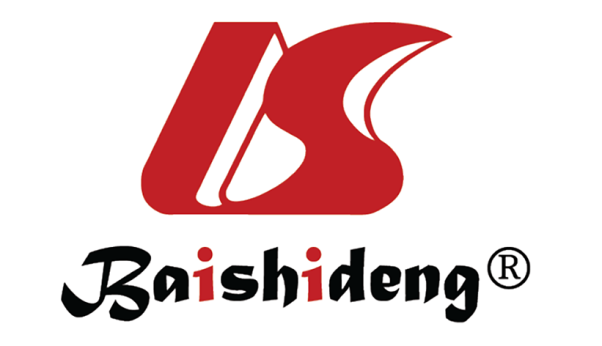 Published by Baishideng Publishing Group Inc7041 Koll Center Parkway, Suite 160, Pleasanton, CA 94566, USATelephone: +1-925-3991568E-mail: bpgoffice@wjgnet.comHelp Desk: https://www.f6publishing.com/helpdeskhttps://www.wjgnet.com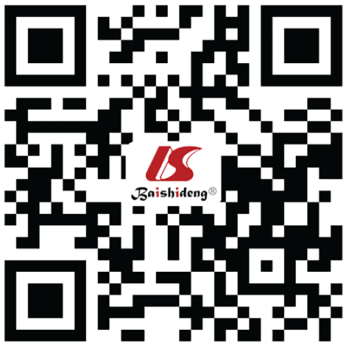 © 2022 Baishideng Publishing Group Inc. All rights reserved.Name of the questionnaireYear of developmentMethod of ratingItemsScoringDynamic Appraisal of Situational Aggression–Inpatient Version[254]2006Observation7 (negative attitudes, impulsivity, irritability, verbal threats, sensitive to perceived provocation, easily angered when requests are denied, and unwillingness to follow directions)0-7Historical, clinical, risk management: 20 factors[256]2013Observation20 (historical (H) scale consists of 10 items; clinical (C) scale consists of 5 items; risk management (R) scale consists of 5 items)0-40Brøset Violence Checklist[260]2000Observation6 (confusion, irritability, boisterousness, physical threats, verbal threats, and attacks on objects)0-6Staff Observation Aggression Scale-Revised[262]1999Observation5 (observed provocation, means used by patient, aim of aggression, consequences, and immediate measures taken by nurses)0-22Modified Overt Aggression Scale[264]1989Observation4 (verbal aggression and aggression against property, self, and others)0-40Buss–Durkee Hostility Inventory[269]1957Self-rating75 (7 subscales: assault or direct physical violence against others; indirect hostility; irritability or explosiveness; negativism; resentment, anger, jealousy; mistrust; and verbal aggression)0-66 total hostility score; 0-9 guilt scoreAggression Questionnaire[272]2000Self-rating34 (5 subscales: physical aggression; verbal aggression; anger; and hostility; indirect aggression)34-170 (5-point Likert scale)State–Trait Anger Expression Inventory 2[274]1999Self-rating57 (contains 6 scales: state anger; trait anger; anger expression-out; anger expression-in; anger control-out; anger control-in and 5 subscales: state anger/feeling, state anger/verbal, state anger/physical, trait anger/temperament, and trait anger/reaction, and an anger expression index)57-228 (4-point Likert scale)